ПРОГРАММАКОМПЛЕКСНОГО РАЗВИТИЯ СИСТЕМ КОММУНАЛЬНОЙ ИНФРАСТРУКТУРЫмуниципального образования Чернолучинского городского поселения Омского муниципального района Омской области2024 г.СОДЕРЖАНИЕПАСПОРТ ПРОГРАММЫВВЕДЕНИЕПрограмма комплексного развития систем коммунальной инфраструктуры муниципального образования – это документ, устанавливающий перечень мероприятий по проектированию, строительству, реконструкции систем электро-, газо-, тепло-, водоснабжения и водоотведения, объектов, используемых для утилизации, обезвреживания и захоронения твердых коммунальных отходов, которые предусмотрены соответственно схемами и программами развития единой национальной (общероссийской) электрической сети на долгосрочный период, генеральной схемой размещения объектов электроэнергетики, федеральной программой газификации, соответствующими межрегиональными, региональными программами газификации, схемами теплоснабжения, схемами водоснабжения и водоотведения, программами в области обращения с отходами.Программа комплексного развития систем коммунальной инфраструктуры муниципального образования разрабатывается на основании генерального плана муниципального образования и должна обеспечить сбалансированное, перспективное развитие систем коммунальной инфраструктуры в соответствии с потребностями в строительстве объектов капитального строительства и соответствующие установленным требованиям надежность, энергетическую эффективность указанных систем, снижение негативного воздействия на окружающую среду и здоровье человека и повышение качества поставляемых для потребителей товаров, оказываемых услуг в сферах электро-, газо-, тепло-, водоснабжения и водоотведения, а также услуг по утилизации, обезвреживанию и захоронению твердых коммунальных отходов.Нормативно-правовой основой для разработки и реализации программы комплексного развития систем коммунальной инфраструктуры Чернолучинского городского поселения являются:«Градостроительный кодекс Российской Федерации» от 29.12.2004 №190-ФЗ;Федеральный закон от 06.10.2003 №131-ФЗ «Об общих принципах организации местного самоуправления в Российской Федерации»;Постановление Правительства РФ от 14.06.2013 №502 «Об утверждении требований к программам комплексного развития систем коммунальной инфраструктуры поселений, городских округов».Технической базой разработки являются:Постановление Правительства Омской области от 12.10.2022 года №543-П «О Стратегии социально-экономического развития Омской области до 2030 года» (с изменениями на 22 марта 2023 года);Постановление Правительства Омской области от 16.10.2013 года №264-П «Об утверждении государственной программы Омской области "Создание условий для обеспечения граждан доступным и комфортным жильем и жилищно-коммунальными услугами в Омской области» (с изменениями на 28 декабря 2023 года);Постановление Правительства Омской области от 16.12.2016 года №425-П «Об утверждении государственной программы Омской области «Комплексное развитие сельских территорий Омской области» (с изменениями на 7 декабря 2023 года);Постановление Правительства Омской области от 16.10.2013 года №263-П «Об утверждении государственной программы Омской области «Энергосбережение и повышение энергетической эффективности в Омской области» (с изменениями на 15 декабря 2023 года);Схема и программа перспективного развития электроэнергетики Омской области на 2022-2026 годы, утвержденная Указом Губернатора Омской области от 29.04.2022 года №70;Региональная программа газификации Омской области, утвержденная Указом Губернатора Омской области от 1 декабря 2020 года №187 (с изменениями на 18 декабря 2023 года);Региональная программа Омской области по повышению качества водоснабжения на период с 2019 по 2024 год, утвержденная Постановлением Правительства Омской области от 31 июля 2019 года №237-П (с изменениями на 21 июля 2021 года); Территориальная схема обращения с отходами производства и потребления в Омской области, утвержденная Приказом Министерства природных ресурсов и экологии Омской области от 26 мая 2020 года №39;Схема территориального планирования Омского муниципального района Омской области, с изменениями утвержденными Решением Совета Омского муниципального района Омской области от 30.03.2023 года №19;Местные нормативы градостроительного проектирования Омского муниципального района Омской области, утвержденные Постановлением Администрации Омского муниципального района Омской области от 28.12.2022 года №П-22/ОМС-306;Генеральный план Чернолучинского городского поселения Омского муниципального района Омской области, утвержденный Решением Совета Чернолучинского городского поселения Омского муниципального района Омской области от 20.12.2022 года №39;Постановление Администрации Чернолучинского городского поселения Омского муниципального района Омской области от 01.09.2023 №П-23/ЧРНОМС-85 О внесении изменений в постановление Администрации  Чернолучинского городского поселения  Омского муниципального района Омской области  от 08.10.2013г. № 61 «Об утверждении муниципальной программы «Развитие социально-экономического потенциала Чернолучинского городского поселения Омского муниципального района Омской области на 2014-2025 годы»»;Постановление Администрации Омского муниципального района Омской области от 28.11.2022 года №П-22/ОМС-271 «Об утверждении схем водоснабжения и водоотведения сельских поселений Омского муниципального района Омской области на период до 2036 года»;Постановление Администрации Чернолучинского городского поселения Омского муниципального района Омской области от 13.06.2023 года №П-23/ЧРНОМС-55 «Об утверждении схемы теплоснабжения Чернолучинского городского поселения Омского муниципального района Омской области»;Прогноз долгосрочного социально-экономического развития Российской Федерации на период до 2030 года;Статистические данные Федеральной службы государственной статистики (Росстат);Статистические данные Территориального органа Федеральной службы государственной статистики по Омской области;СП 42.13330.2016. Градостроительство. Планировка и застройка городских и сельских поселений. Актуализированная редакция СНиП 2.07.01-89* (с Изменениями №1, 2), утвержден Приказом Министерства строительства и жилищно-коммунального хозяйства Российской Федерации от 30 декабря 2016 г. N 1034/пр;СП 42-101-2003. Свод правил по проектированию и строительству. Общие положения по проектированию и строительству газораспределительных систем из металлических и полиэтиленовых труб, одобренные Постановлением Госстроя РФ от 26.06.2003 № 112;СП 373.1325800.2018. Свод правил. Источники теплоснабжения автономные. Правила проектирования (утв. и введен в действие Приказом Минстроя России от 24.05.2018 N 310/пр);СП 124.13330.2012. Свод правил. Тепловые сети. Актуализированная редакция СНиП 41-02-2003, утвержден Приказом Минрегиона России от 30.06.2012 № 280;СП 31.13330.2021. Свод правил. Водоснабжение. Наружные сети и сооружения. Актуализированная редакция СНиП 2.04.02-84*, утвержден Приказом Минрегиона России от 27.12.2021 № 1016/пр;СП 32.13330.2018. Свод правил. Канализация. Наружные сети и сооружения. СНиП 2.04.03-85 (с Изменением №1), утвержден Приказом Министерства строительства и жилищно-коммунального хозяйства Российской Федерации от 25 декабря 2018 г. N 860/пр;Методические указания по расчету предельных индексов изменения размера платы граждан за коммунальные услуги, утвержденные Приказом Минрегиона РФ от 23.08.2010 года №378;Правила предоставления субсидий на оплату жилого помещения и коммунальных услуг, утвержденные Постановлением Правительства РФ от 14.12.2005 года №761 «О предоставлении субсидий на оплату жилого помещения и коммунальных услуг» (с изменениями на 24.03.2023 года).Краткая характеристика муниципального образованияСводная характеристика ГП Чернолучинское приведена в таблице 1. Таблица 1. Краткая характеристика ГП ЧернолучинскоеУстав ГП Чернолучинское утвержден Решением Совета Чернолучинского городского поселения от 18.11.2005 № 12 «Об утверждении устава Чернолучинского городского поселения Омского муниципального района Омской области».ГП Чернолучинское является муниципальным образованием, входящим в состав Омского муниципального района Омской области. ГП Чернолучинское расположено в западной части Омского муниципального района Омской области, в 20 км от областного центра – г. Омска.Административным центром ГП Чернолучинское является дачный пос. Чернолучинский.В состав ГП Чернолучинское входит 1 населенный пункт:- дачный пос. Чернолучинский.Статус и границы ГП Чернолучинское установлены Законом Омской области от 30.07.2004 № 583-ОЗ «О границах и статусе муниципальных образований Омской области». Площадь территории внутри административных границ ГП Чернолучинское составляет 680,3 га.ХАРАКТЕРИСТИКА СУЩЕСТВУЮЩЕГО СОСТОЯНИЯ СИСТЕМ КОММУНАЛЬНОЙ ИНФРАСТРУКТУРЫСогласно Градостроительному кодексу РФ, система коммунальной инфраструктуры это комплекс технологически связанных между собой объектов и инженерных сооружений, предназначенных для осуществления поставок товаров и оказания услуг в сферах электро-, газо-, тепло-, водоснабжения и водоотведения до точек подключения (технологического присоединения) к инженерным системам электро-, газо-, тепло-, водоснабжения и водоотведения объектов капитального строительства, а также объекты, используемые для утилизации, обезвреживания и захоронения твердых коммунальных отходов.Коммунальная инфраструктура ГП Чернолучинское представлена следующими системами:система электроснабжения;система газоснабжения;система водоснабжения;система водоотведения;система теплоснабжения;система утилизации, обезвреживания и захоронения твердых коммунальных отходов.Ниже	дана	краткая	характеристика	систем	коммунальной инфраструктуры, присутствующих на территории ГП Чернолучинское.Краткая характеристика системы электроснабженияЭлектроснабжение Чернолучинского городского поселения осуществляется структурным подразделением Западные электрические сети (ЗЭС) Филиала ПАО «МРСК Сибири» - «Омскэнерго».По территории городского поселения проходят транзитные высоковольтные линии электропередачи напряжением 220-110 кВ, входящие в зону обслуживания ПАО «ФСК ЕЭС».Централизованное электроснабжение потребителей Чернолучинского городского поселения поселения осуществляется от Западного энергорайона Омской энергосистемы. Опорными понизительными подстанциями являются ПС 110/35/10 кВ «Береговая» (Надеждинское сельское поселение) и ПС 110/35/6 кВ «Восточная» (Андреевское сельское поселение), от которых по линиями электропередачи (ЛЭП) напряжением 35 кВ выполняется передача электрической мощности на понизительную подстанцию ПС-35/10 кВ «ПС «Новотроицкая-110» и ПС-35/10 кВ «Красноярка».Таблица 2. Технические характеристики понизительных подстанций, участвующих в электроснабжении потребителей Чернолучинского городского поселенияКраткая характеристика системы газоснабженияОсновным поставщиком природного газа для нужд организаций и коммунально-бытовых нужд является ООО «Газпром Межрегионгаз Омск». Реализация СУГ для коммунально-бытовых нужд населения (пищеприготовление) на территории Омского района обеспечивается АО «Омскгоргаз» и АО «Омскоблгаз». В сферу деятельности организаций входят функции технического обслуживания газопроводов и сооружений газоиспользующего оборудования, плановые текущие ремонты, непредвиденные (внеплановые) ремонты, аварийно-восстановительные работы, планово-предупредительные ремонты по заявкам, внеплановые ремонты по заявкам.Природный газ в Омский район поступает с группы месторождений Тюменской области. Система газоснабжения состоит из источника газоснабжения, магистральных сетей, АГРС и ГРП (ГРПБ) распределительных сетей и внутреннего газового оборудования у потребителей.Газоснабжение потребителей поселения осуществляется от ГРС, по магистральному газопроводу отводу от «СРТО – Сургут – Омск» диаметром 273-1200 мм, протяжённостью по территории городского поселения 6 км. От ГРС-2 по распределительным газопроводам высокого давления (0,6 МПа) протяжённостью 58 км, природный газ подаётся к газорегуляторным пунктам (ГРП) населённого пункта. В ГРП выполняется понижение давления газа с высокого давления до среднего (0,3 МПа) и со среднего до низкого (0,005 МПа и 0,0023), а так же автоматически поддерживается постоянное давление газа на выходе из газорегуляторного пункта, независимо от интенсивности газопотребления. По числу ступеней регулирования давления газа система газораспределения в поселении 3-х ступенчатая, состоящая из газопроводов высокого давления (II категории), газопроводов среднего и низкого давления:- от ГРС запитываются газопроводы высокого давления II категории диаметром 159-270 мм, подводящие газ к головным газорегуляторным пунктам (ГГРП) и газорегуляторным пунктам коммунально-бытовых потребителей (котельных);- от ГГРП запитываются газопроводы среднего давления, подводящие газ к газорегуляторным пунктам (ГРП);- от ГРП запитываются газопроводы низкого давления, подводящие газ к потребителям жилой застройки.По принципу построения сети газораспределения выполнены по смешанной схеме (кольцевые и тупиковые газопроводы). Материал газопроводов – сталь, полиэтилен.Распределительные газопроводы высокого и среднего давления проложены подземно, газопроводы низкого давления – надземно.Краткая характеристика системы теплоснабженияТеплоснабжение жилой и общественной застройки на территории Чернолучинского городского поселения осуществляется по смешанной схеме. Многоквартирная жилая застройка и часть мелких общественных и коммунально-бытовых потребителей в д.п.Чернолучинский подключены к централизованным источникам теплоснабжения. Жилые дома, не подключенные к данным источникам, оборудованы автономными газовыми теплогенераторами и источниками тепла на твердом топливе. Поставки горячего водоснабжения осуществляется индивидуальными источниками теплоснабжения (двухконтурные котлы) и электрическими водонагревателями, а так же от централизованных теплоисточников.Централизованное теплоснабжение жилищного фонда, объектов соцкультбыта и прочих объектов Чернолучинского городского поселения осуществляется 3-мя котельными, из них 2 котельные МУП «Районные системы теплоснабжения» Омского муниципального района Омской области и котельная БУЗОО «Центр медицинской реабилитации». Котельные «Районные системы теплоснабжения» Омского муниципального района Омской области обслуживают 2 больших жилых массива не связанными между собой, расстояние между которыми составляет 6 км, остальные вышеперечисленные котельные привязаны к своим здравницам, где имеется жилой фонд для обслуживающего персонала, т.е. жилой фонд поселения состоит из 4 основных жилых массивов, удаленных друг от друга на расстоянии от 1 до 6 км.Сведения о централизованных источниках теплоснабжения ГП Чернолучинское представлены в таблице 3.Таблица 3. Централизованные источники теплоснабжения Чернолучинского городского поселенияПрокладка сетей теплоснабжения Чернолучинского городского поселения – надземная на низких ж.б. опорах и подземная бесканальная.Компенсация температурных удлинений теплопроводов решается самокомпенсацией (естественные повороты теплотрассы), П – образными компенсаторами. Трубопроводы тепловой сети имеют тепловую изоляцию.В тепловых сетях действует температурный график отпуска тепла в сеть 95/70°С. Транспорт теплоносителя от котельной осуществляется сетевыми насосами.Общая протяженность тепловых сетей проходящих по территории д.п.Чернолучинский по паспорту тепловых сетей составляет – 6,773 км и сетей ГВС – 1,682 км. В связи с длительным сроком эксплуатации состояние сетей неудовлетворительное, износ тепловых сетей составляет порядка 73%.Краткая характеристика системы водоснабженияПеречень организаций ВКХ, осуществляющих эксплуатацию объектов централизованных систем водоснабжения на территории ГП Чернолучинское, приведен в таблице 4. Таблица 4. Перечень организаций ВКХ, осуществляющих эксплуатацию объектов централизованных систем водоснабжения на территории ГП Чернолучинское В ГП Чернолучинское централизованная система водоснабжения с объединённым хозяйственно-питьевым и противопожарным водопроводом. Данный водопровод относится к категории надёжности II, где допускается снижение подачи воды на хозяйственно-питьевые нужды не более чем на 30 % от расчётного расхода и на производственные нужды до предела, установленного аварийным графиком работы предприятия. Длительность снижения подачи не должна превышать трое суток.  По характеру использования природных источников в ГП Чернолучинское используются подземные источники водоснабжения, повысительные насосные станции и системы очистки вод отсутствуют.Давление в системе поддерживается с помощью водонапорных башен (далее – ВНБ): •	Водонапорная башня № 4, инвентарный номер по техническому паспорту №160000280, ул. Пионерская № 16-а (2004г), объем 50м³, высота ствола 20 метров, физический износ 10%; •	Водонапорная башня № 1, инвентарный номер по техническому паспорту №160000239, ул. Советская № 5-е (1979г), объем 35м³, высота ствола 12 метров, физический износ 70%.Краткая характеристика системы водоотведенияПеречень организаций ВКХ, осуществляющих эксплуатацию объектов ЦС ВО на территории ГП Чернолучинское, приведен в таблице 5. Таблица 5. Перечень организаций ВКХ, осуществляющих эксплуатацию объектов ЦС ВО на территории ГП Чернолучинское Структура системы сбора и отведения сточных вод в ГП Чернолучинское включает в себя систему самотечных и напорных канализационных трубопроводов, с размещенной на них канализационной насосной станцией, а также с локально расположенными выгребными ямами. В дачном пос. Чернолучинский частично централизованная система водоотведения. В ГП Чернолучинское имеются выгребные ямы у населения, две выгребных ямы у объектов социального значения, 15 выгребных ям у предприятий. При наполнении выгребной ямы вывоз стоков осуществляется ассенизирующей машиной.  Все объекты ЦС ВО на территории ГП Чернолучинское относятся к ТЗ ВО дачный пос. Чернолучинский и включают: • КНС БУЗОО «ЦМР»; • КНС № 1; • 2,79км канализационных сетей.Сброс хозяйственно-бытовых сточных вод осуществляется в отстойник, расположенный с восточной стороны от границ дачного пос. Чернолучинский. Отстойник находится в ведении МУП «СКБУ». На территории ГП Чернолучинское очистные сооружения отсутствуют. В ГП Чернолучинское осадок от сбрасываемых сточных вод в отстойник не утилизируются.Краткая	характеристика	системы	обращения	с	твердыми коммунальными отходамиИсточниками образования отходов на территории городского поселения являются юридические лица, жилой сектор – многоквартирные и индивидуальные жилые дома. Образованные твёрдые отходы, в том числе от деятельности организаций, складируются на специальных объектах.С целью обеспечения системы сбора и транспортирования отходов на территории жилой застройки городского поселения оборудованы места (площадки) накопления твёрдых коммунальных отходов, на которых установлены контейнеры. Площадки размещаются с учётом санитарных норм и правил. Все контейнеры на территории поселения пластиковые, объем 1,1 куб.м. Есть площадки для накопления крупногабаритных отходов, на которых установлены бункеры объемом 8 куб.м.Организация вывоза и утилизации отходов осуществляется в соответствии с заключёнными договорами и графиками транспортирования ТКО. Так же в соответствии с заключёнными договорами реализуется система взаиморасчётов за оказанные услуги по обращению с ТКО.В качестве регионального оператора по обращению с ТКО, ответственного за обращение с отходами на территории всей Омской области, так как её разделения на зоны обслуживания региональных операторов по обращению с ТКО территориальной схемой обращения с отходами предусмотрено не было, было выбрано ООО «Магнит». ПЛАН РАЗВИТИЯ ПОСЕЛЕНИЯДинамика численности населенияВ таблице 6 представлена динамика численности населения ГП Чернолучинское на период 2013-2024 гг.Таблица 6. Динамика численности постоянного населения, чел. на 01 январяВ целом в городском поселении численность населения сокращается, это происходит как за счет естественной убыли населения, так и за счет отрицательной миграции. План прогнозируемой застройкиВ таблице 7 представлены сведения о жилищном фонде ГП Чернолучинское по состоянию на 01.01.2024 год.Таблица 7. Сведения о жилищном фондеСогласно ориентирам Схемы территориального планирования Омской области, уровень средней жилищной обеспеченности должен достигнуть 32,5 м2 на человека к 2040 году. Согласно Схеме территориального планирования Омского района – 32,5 м2 к 2035 г., в том числе – 35 м2 в сельских поселениях района.Принимая во внимание фактический уровень средней жилищной обеспеченности в сельском поселении на начало 2024 года в размере 33,6 м2 и прогнозируемые объёмы жилищного строительства в муниципальном образовании, а также особенности территорий населённого пункта, проектом генерального плана принято значение средней жилищной обеспеченности к 2028 году – 35,9 м2 общей площади жилых помещений на одного человека, к 2040 году – 39 м2. Проектом предлагается размещение жилой застройки индивидуальными домами усадебного типа и малоэтажными многоквартирными домами. С учётом прогнозной численности населения к концу 2040 года и уровня средней жилищной обеспеченности, общий объём жилищного фонда в поселении должен составить не менее 52,22 тыс. м2 общей площади жилых помещений. Существующая жилая застройка будет сохранена исходя из технического состояния жилищного фонда. При расчёте необходимых объёмов нового жилищного строительства исходим из того, что с развитием новых производств и инфраструктуры, уровень благосостояния местного населения будет повышаться и, следовательно, увеличатся возможности строительства нового жилья.В основу проектного решения развития поселения положен принцип оптимального упорядочения и развития функциональных зон с чётким выделением жилой, общественно-деловой, производственной зоны, зон инженерной и транспортной инфраструктуры, зоны рекреационного назначения, зоны специального назначения.Объём жилищного строительства с учётом сноса непригодного для проживания жилья, прироста численности населения и увеличения показателя средней жилищной обеспеченности к концу расчётного срока должен составить не менее 3,2 тыс. м2 общей площади жилых помещений. Для достижения заданных параметров ежегодные темпы ввода жилья должны составлять не менее 0,2 тыс. м2.ПЕРЕЧЕНЬ МЕРОПРИЯТИЙ И ЦЕЛЕВЫХ ПОКАЗАТЕЛЕЙ ПРОГРАММЫМероприятия, направленные на качественное и бесперебойное обеспечение электро-, газо-, тепло-, водоснабжения и водоотведения новых объектов капитального строительстваК мероприятиям, направленным на качественное и бесперебойное обеспечение электро-, газо-, тепло-, водоснабжения и водоотведения новых объектов капитального строительства относятся:в сфере электроснабженияреконструкция ПС 110/35/10 кВ Новотроицкая с заменой 1 силового трансформатора 1 Т с 10 МВА на 25 МВАв сфере газоснабжениястроительство межпоселкового газопровода высокого давления (Новотроицкое сельское поселение – Чернолучинское городское поселение);прокладка газопроводов низкого давления по территории населённого пункта к существующим и проектируемым потребителямв сфере теплоснабженияреконструкция котельной №1;реконструкция котельной №2;замена насосного оборудования;замена ветхих и изношенных сетейв сфере водоснабжениязамена ветхих и изношенных сетейв сфере водоотведениязамена ветхих и изношенных сетей.Мероприятия по улучшению качества услуг организаций, эксплуатирующих объекты, используемые для утилизации, обезвреживания и захоронения твердых коммунальных отходовПредлагается разработка Муниципальной программы в области обращения с отходами на территории ГП Чернолучинское.Мероприятия направленные на повышение надежности газо-, электро-, тепло-, водоснабжения и водоотведения, и качества коммунальных ресурсовК мероприятиям, направленным на повышение надежности газо-, электро-, тепло-, водоснабжения и водоотведения, и качества коммунальных ресурсов относятся:в сфере электроснабжениямодернизация систем наружного освещения;показатели качества поставляемой электроэнергии должны соответствовать требованиям «ГОСТ 32144-2013. Межгосударственный стандарт. Электрическая энергия. Совместимость технических средств электромагнитная. Нормы качества электрической энергии в системах электроснабжения общего назначения», отклонение напряжения и (или) частоты электрического тока от нормативных требований не допускается.в сфере газоснабженияприменение новых технологий в строительстве, применение в строительстве новых материалов и оборудования и т.д.;своевременная диагностика, реконструкция или замена изношенных газопроводов, не отвечающих требованиям безопасности и техническим нормам; передача бесхозяйных газовых сетей на баланс специализированным эксплуатирующим организациям;осуществление электрохимической защиты всех существующих и вновь вводимых стальных газопроводов от коррозии; перспективность планирования, обеспечивающая непрерывность проектирования и строительства;показатели качества поставляемого газа должны соответствовать требованиям «ГОСТ 5542-2014 Газы горючие природные промышленного и коммунально-бытового назначения. Технические условия», отклонение свойств подаваемого газа от требований законодательства Российской Федерации о техническом регулировании не допускается.в сфере теплоснабженияналадочные работы тепловых сетейв сфере водоснабжениязамена и закольцовка тупиковых участков для снижения бактериального загрязнения водопроводной воды, а также строительство новых водопроводных сетей для перевода населения на централизованное водоснабжение;показатели качества поставляемой холодной воды должны соответствовать требованиям СанПиН 2.1.3684-21 «Санитарно-эпидемиологические требования к содержанию территорий городских и сельских поселений, к водным объектам, питьевой воде и питьевому водоснабжению, атмосферному воздуху, почвам, жилым помещениям, эксплуатации производственных, общественных помещений, организации и проведению санитарно-противоэпидемических (профилактических) мероприятий», отклонение состава и свойств холодной воды от нормативных требований не допускается.в сфере водоотведенияновое строительство от полигона для временного хранения отходов до очистных сооружений Крутая горка (напорная и самотечная канализация, КНС);реконструкция КНС: 644517, Омская область, Омский район, д.п. Чернолучинский, ул. Пионерская, 16г.Мероприятия, направленные на повышение энергетической эффективности и технического уровня объектов, входящих в состав систем электро-, газо-, тепло-, водоснабжения и водоотведения, и объектов, используемых для утилизации, обезвреживания и захоронения твердых коммунальных отходовМероприятия, направленные на повышение энергетической эффективности и технического уровня объектов, входящих в состав систем электро-, газо-, тепло-, водоснабжения и водоотведения, и объектов, используемых для утилизации, обезвреживания и захоронения твердых коммунальных отходов включены в состав мероприятий, направленных на повышение надежности газо-, электро-, тепло-, водоснабжения и водоотведения, и качества коммунальных ресурсов.Мероприятия, направленные на улучшение экологической ситуации, с учетом достижения организациями, осуществляющими электро-, газо-, тепло-, водоснабжение и водоотведение, и организациями, оказывающими услуги по утилизации, обезвреживанию и захоронению твердых коммунальных отходов, нормативов допустимого воздействия на окружающую средуМероприятия, направленные на улучшение экологической ситуации, с учетом достижения нормативов допустимого воздействия на окружающую среду устанавливаются в соответствии с:нормативами допустимых выбросов и сбросов веществ и микроорганизмов;нормативами образования отходов производства и потребления и лимиты на их размещение;нормативами допустимых физических воздействий (количество тепла, уровни шума, вибрации, ионизирующего излучения, напряженности электромагнитных полей и иных физических воздействий);нормативами допустимого   изъятия   компонентов   природнойсреды;нормативами	допустимой	антропогенной	нагрузки	наокружающую среду;нормативами иного допустимого воздействия на окружающую среду при осуществлении хозяйственной и иной деятельности, устанавливаемые законодательством Российской Федерации и законодательством субъектов Российской Федерации в целях охраны окружающей среды.Данные о мероприятиях, направленных на улучшение экологической ситуации, с учетом достижения нормативов допустимого воздействия на окружающую среду, организаций осуществляющих электро-, газо-, водоснабжение и водоотведение отсутствуют.Мероприятия, предусмотренные программой в области энергосбережения и повышения энергетической эффективностиПредлагается разработка Муниципальной программы в области энергосбережения и повышения энергетической эффективности на территории ГП Чернолучинское.Целевые показатели комплексного развития систем коммунальной инфраструктурыПри анализе комплексного развития систем коммунальной инфраструктуры можно выделить такие целевые показатели, как:показатели спроса на коммунальные ресурсы и перспективной нагрузки (по каждому виду коммунального ресурса);изменение уровня загрузки мощностей и уровень соответствия мощностей объектов коммунальной инфраструктуры потребностям потребителей;показатели качества поставляемого коммунального ресурса;показатели степени охвата потребителей приборами учета (с выделением многоквартирных домов и бюджетных организаций);показатели надежности по каждой системе ресурсоснабжения (количество аварий и повреждений на 1 км инженерных сетей, износ коммунальных сетей, протяженность сетей, нуждающихся в замене);показатели эффективности производства и транспортировки ресурсов по каждой системе ресурсоснабжения (удельные расходы топлива и энергии, проценты собственных нужд, проценты потерь в сетях);показатели эффективности потребления каждого вида коммунального ресурса (удельные расходы каждого вида ресурса на 1 м2, на 1 чел.);показатели воздействия на окружающую среду;критерии доступности для населения коммунальных услуг.Целевые показатели анализируются по каждому виду коммунальных услуг (за исключением критериев доступности для населения коммунальных услуг, которые анализируются в комплексе по всем видам коммунальных услуг) и периодически пересматриваются и актуализируются.Перечень целевых показателей комплексного развития коммунальной инфраструктуры приведены в Главе 9 Программы. АНАЛИЗ ФАКТИЧЕСКИХ И ПЛАНОВЫХ РАСХОДОВ НА ФИНАНСИРОВАНИЕ ИНВЕСТИЦИОННЫХ ПРОЕКТОВТаблица 8. Инвестиционные проекты в сфере электроснабженияТаблица 9. Инвестиционные проекты в сфере газоснабженияТаблица 10. Инвестиционные проекты в сфере водоснабжения*Для приведенных в таблице 10 мероприятий в качестве источников финансирования предусматриваются планируемые к разработке и заключению концессионное соглашение с администрацией ГП Чернолучинское и инвестиционная программа МУП «СКБУ».Таблица 11. Инвестиционные проекты в сфере водоотведенияТаблица 12. Инвестиционные проекты в сфере теплоснабженияТаблица 13. Инвестиционные проекты в области энергосбережения и повышения энергетической эффективностиТаблица 14. Инвестиционные проекты в сфере обращения с отходами, в том числе с твердыми коммунальными отходамиОБОСНОВАНИЕ ПРОГНОЗИРУЕМОГО СПРОСА НА КОММУНАЛЬНЫЕ РЕСУРСЫПрогноз спроса на коммунальные ресурсы сформирован на основании данных о существующем и прогнозируемом потреблении ресурсов, рассчитанном с учетом планируемого до 2040 года увеличения площади жилищного фонда ГП Чернолучинское, прогнозируемой численности населения и уровня жилищной обеспеченности граждан.Уровень обеспеченности жилого фонда ГП Чернолучинское на сегодняшний день составляет:Удельное годовое потребление на 1 человека для расчета прогнозируемого спроса:Отоплениена территории города Омска и на территории муниципальных районов Омской области принят приказ РЭК Омской области от 20.06.2016 № 59/27 «Об утверждении нормативов потребления коммунальной услуги по отоплению на территории города Омска и Омской области». Водоснабжение и водоотведениеПриказ РЭК Омской области от 20.11.2017 № 288/69 «Об утверждении нормативов расхода тепловой энергии на подогрев холодной воды для предоставления коммунальной услуги по горячему водоснабжению на территории города Омска и Омской области»;Приказ РЭК Омской области от 11.09.2014 № 118/46 «Об утверждении нормативов потребления коммунальных услуг по холодному и горячему водоснабжению и водоотведению на территории города Омска и Омской области»;Приказ РЭК Омской области от 15.08.2012 № 133/38 «Об утверждении нормативов потребления коммунальных услуг по холодному и горячему водоснабжению и водоотведению на территории города Омска и Омской области».ГазоснабжениеПриказ РЭК Омской области от 15.08.2012 № 134/38 «Об утверждении нормативов потребления коммунальных услуг по газоснабжению на территории города Омска и Омской области»;Приказ РЭК Омской области от 30.12.2014 № 673/79 «О внесении изменений в приказ РЭК Омской области от 15.08.2012 № 134/38»;Приказ РЭК Омской области от 15.08.2012 № 134/38 (ред. от 30.12.2014) «Об утверждении нормативов потребления коммунальных услуг по газоснабжению на территории города Омска и Омской области».ЭлектроснабжениеПриказ РЭК Омской области от 15.08.2012 № 136/38 «Об утверждении нормативов потребления коммунальной услуги по электроснабжению на территории города Омска и Омской области»;Приказ РЭК Омской области от 06.11.2012 № 195/52 «О внесении изменений в приказ РЭК Омской области от 15.08.2012 № 136/38»;Приказ РЭК Омской области от 15.08.2012 № 136/38 (ред. от 06.11.2012) «Об утверждении нормативов потребления коммунальной услуги по электроснабжению на территории города Омска и Омской области».ТКОПриказ РЭК Омской области от 31.05.2017 № 61/27 «Об утверждении нормативов накопления твердых коммунальных отходов на территории Омской области»;Приказ РЭК Омской области от 31.05.2017 № 61/27 (в редакции от 19.04.2019) «Об утверждении нормативов накопления твердых коммунальных отходов на территории Омской области»;Приказ РЭК Омской области от 31.05.2017 № 61/27 (в редакции от 20.12.2019) «Об утверждении нормативов накопления твердых коммунальных отходов на территории Омской области»;Приказ РЭК Омской области от 31.05.2017 № 61/27 (в редакции от 18.06.2021) «Об утверждении нормативов накопления твердых коммунальных отходов на территории Омской области».Удельно-годовое потребление (накопление) на 1 человека заложено для расчета прогнозируемого спроса коммунальных ресурсов (отходов) в части категории «Население», и применено при формировании разделов:«Результатов оценки совокупного платежа граждан за коммунальные услуги на соответствие критериям доступности»;«Прогнозируемые расходы на предоставление отдельным категориям граждан субсидий на оплату коммунальных услуг».Определение прогнозируемой численности населенияПерспективная численность населения выполнена на основе статистического метода. Кроме того, при расчете перспективной численности населения учитывались следующие факторы:- концепция демографической политики Российской Федерации, Омской области;- существующие размеры населенного пункта по численности населения;- прогноз механического прироста и миграционного потока;- состояние жилого фонда, степень благоустройства;- наличие промышленных и сельскохозяйственных организаций;- обеспеченность трудовыми ресурсами;- возрастная структура населения;- транспортные связи населенного пункта.Результаты определения прогнозной численности постоянного населения на период 2025-2040 гг. по ГП Чернолучинское приведены в таблице 15. Таблица 15. Результаты определения прогнозной численности постоянного населения, чел. на 01 январяОпределение прогнозируемого спроса на электрическую энергиюДля определения расчётных электрических нагрузок выполнен расчёт по укрупнённым показателям в соответствии с СП 256.1325800.2016 Электроустановки жилых и общественных зданий. Правила проектирования и монтажа (с Изменениями № 1, 2). Расчёт выполнен без учёта нагрузки промышленных объектов. Для определения расчётных электрических нагрузок выполнен расчёт по укрупнённым показателям согласно РД 34.20.185-94 «Инструкция по проектированию городских электрических сетей». Расчёт выполнен без учёта нагрузки промышленных объектов.Расчёт суммарной электрической нагрузки на расчётный срок (2040 год) с учётом РНГП Омской области, приведён ниже (таблица 47). Принят максимум – 2750 кВт×ч на 1 человека в год, годовое число часов использования максимума электрической нагрузки – 5500. Расчёт суммарной электрической нагрузки для коммунального сектора (население) в 2024 году составит 4169 тыс. кВт/год.Таблица 16. Прогнозируемый спрос на электрическую энергию (население)Определение прогнозируемого спроса на газПрогнозируемый спрос на газ на хозяйственные нужды предприятий торговли, бытового обслуживания непроизводственного характера и т.п. принят в размере 5% суммарного расхода теплоты на жилые дома (СП 42- 101-2003. Свод правил по проектированию и строительству. Общие положения по проектированию и строительству газораспределительных систем из металлических и полиэтиленовых труб. Нормы потребления газа).Доля потребления газа промышленными предприятиями составляет 15% от общего объема газопотребления на жилищно-коммунальные нужды.Приведенный укрупненный показатель предусматривает газоснабжение жилых и общественных зданий, предприятий коммунально- бытового обслуживания (без учета отопления). Данный укрупненный показатель не предусматривает газоснабжение промышленной категории объектов.Определение прогнозируемого спроса на газ на территории муниципального образования проведено без учета расхода газа на нужды промышленных и сельскохозяйственных предприятий, а также прогнозируемого спроса на газ в целях отопления предприятий торговли, бытового обслуживания непроизводственного характера и т.п., в связи с отсутствием исходных данных по таким предприятиям.Определение прогнозируемого спроса на газ приведено в соответствии с вышеуказанными правилами. Так, в 2024 году предусматривается газа на хозяйственно-бытовые нужды населения в объеме 276,45 тыс. м3, на отопление индивидуальных жилых зданий (не подключенных к централизованным источникам теплоснабжения) – 2104,15 тыс. м3.Таблица 17. Прогнозируемый спрос на природный газ, тыс. м3Определение прогнозируемого спроса на холодную водуПотребности в воде питьевого качества по населённому пункту определены в соответствии с нормативными документами. Норма водопотребления на одного жителя принята 230 л/сут. в соответствии с Региональными нормативами градостроительного проектирования Омской области. Коэффициент суточной неравномерности водопотребления принят на уровне 1,2. Коэффициент, учитывающий степень благоустройства зданий, режим работы предприятий и другие местные условия принят на уровне 1,3. Коэффициент, учитывающий число жителей в населённом пункте, принимается по таблице 2 п. 5.2 СП 31.13330.2021.Потребность в воде в 2024 году составит: для населения – 65,82 тыс. м3, для административных и общественных зданий – 3,46 тыс. м3.Таблица 18. Прогнозируемый спрос на холодную воду, тыс. м3Определение прогнозируемого спроса на сточные бытовые водыДля расчета прогнозируемого спроса объемов на период действия Программы в соответствии с действующим законодательством количество принятых сточных вод принимается равным количеству потребленной воды.По категории «Население» величины удельного среднесуточного расхода воды приняты в соответствии с СП 31.13330.2021 в зависимости от степени благоустройства жилищного фонда.Таблица 19. Прогнозируемый спрос на сточные бытовые воды, тыс. м3Определение прогнозируемого спроса на тепловую энергиюПрогнозируемый спрос объемов потребления тепловой энергии в целях отопления жилых домов ГП Чернолучинское в 2024 году составит 5810 Гкал. В перспективе возможно снижение потребления за счет перевода потребителей на индивидуальные источники тепловой энергии. Таблица 20. Прогнозируемый спрос на тепловую энергию в целях отопления, ГкалОпределение прогнозируемого спроса на утилизацию, обезвреживание и захоронение твердых коммунальных отходовОпределение прогнозируемого спроса на накопление ТКО от жилых зданий определено на основании Приказа Региональной энергетической комиссии Омской области от 31.05.2017 года №61/27 «Об установлении нормативов накопления твердых коммунальных отходов на территории Омской области»:норматив накопления ТКО на 1 человека, проживающего в многоквартирном доме, составляет – 340,678 кг/год или 2,555 м3/год;норматив ТКО на 1 проживающего в индивидуальном жилом доме составляет – 332,991 кг/год или 2,971 м3/год.В 2024 году объем вывезенных ТКО от населения составит 4188,71 м3/год или 1023,30 т/год. Прогнозируемый спрос объемов накопления ТКО с территории ГП Чернолучинское приведен в таблице 21.Таблица 21. Прогнозируемый спрос на накопление твердых коммунальных отходов, тоннОБОСНОВАНИЕ ЦЕЛЕВЫХ ПОКАЗАТЕЛЕЙ КОМПЛЕКСНОГО РАЗВИТИЯ КОММУНАЛЬНОЙ ИНФРАСТРУКТУРЫ, А ТАКЖЕМЕРОПРИЯТИЙ, ВХОДЯЩИХ В ПЛАН ЗАСТРОЙКИПри анализе комплексного развития систем коммунальной инфраструктуры можно выделить такие целевые показатели, как:показатели спроса на коммунальные ресурсы и перспективной нагрузки (по каждому виду коммунального ресурса);изменение уровня загрузки мощностей и уровень соответствия мощностей объектов коммунальной инфраструктуры потребностям потребителей;показатели качества поставляемого коммунального ресурса;показатели степени охвата потребителей приборами учета (с выделением многоквартирных домов и бюджетных организаций);показатели надежности по каждой системе ресурсоснабжения (количество аварий и повреждений на 1 км инженерных сетей, износ коммунальных сетей, протяженность сетей, нуждающихся в замене);показатели эффективности производства и транспортировки ресурсов по каждой системе ресурсоснабжения (удельные расходы топлива и энергии, проценты собственных нужд, проценты потерь в сетях);показатели эффективности потребления каждого вида коммунального ресурса (удельные расходы каждого вида ресурса на 1 м2, на 1 чел.);показатели воздействия на окружающую среду;критерии доступности для населения коммунальных услуг.Целевые показатели анализируются по каждому виду коммунальных услуг (за исключением критериев доступности для населения коммунальных услуг, которые анализируются в комплексе по всем видам коммунальных услуг) и периодически пересматриваются и актуализируются. Перечень целевых показателей комплексного развития коммунальной инфраструктуры приведен в таблице:Таблица 22. Перечень целевых показателейОбоснование мероприятий, входящих в план застройкиВ целях обеспечения жильём и улучшения жилищных условий граждан разработаны государственные программы Омской области «Создание условий для обеспечения граждан доступным и комфортным жильём и жилищно-коммунальными услугами в Омской области».Основные задачи Программ:1.	Предоставление государственной поддержки в решении жилищной проблемы молодым семьям и молодым учителям, нуждающимся в улучшении жилищных условий.2.	Создание условий для развития массового строительства жилья экономического класса, отвечающего требованиям энергоэффективности и экологичности, индивидуального жилищного строительства в целях обеспечения населения Омской области комфортным жильём по доступным ценам.3.	Предоставление государственной поддержки в решении жилищной проблемы категориям граждан, установленным федеральным и областным законодательством, нуждающимся в улучшении жилищных условий и др.Таблица 23. Укрупнённый расчёт минимальной площади земельных участков, выделяемых для жилищного строительства в городском поселенииВ прогнозируемом периоде необходимо осуществить качественное изменение строящегося и реконструируемого жилища:- необходимо полное благоустройство жилья для создания благоприятной среды проживания высокого качества;- необходимо наращивание темпов жилищного строительства и инженерного благоустройства всего жилого фонда;- важно учитывать при размещении различных типов жилья (социальное, коммерческое, частное) материальные возможности населения;- переход к проектированию и строительству энергоэффективных домов из экологически чистых материалов и конструкций;- расширение строительства частных жилых домов.Прогнозируемый план жилой застройки в соответствии с прогнозируемой численностью населения приведен в таблице ниже.Таблица 24. Прогнозируемый план жилой застройки ГП ЧернолучинскоеХАРАКТЕРИСТИКА СОСТОЯНИЯ И ПРОБЛЕМ СООТВЕТСТВУЮЩЕЙ СИСТЕМЫ КОММУНАЛЬНОЙ ИНФРАСТРУКТУРЫКоммунальная инфраструктура ГП Чернолучиснкое представлена следующими системами:система электроснабжения;система газоснабжения;система водоснабжения;система водоотведения;система теплоснабжения;система утилизации, обезвреживания и захоронения твердых коммунальных отходов.Характеристика системы электроснабженияЦентрализованное электроснабжение потребителей Чернолучинского городского поселения поселения осуществляется от Западного энергорайона Омской энергосистемы. Опорными понизительными подстанциями являются ПС 110/35/10 кВ «Береговая» (Надеждинское сельское поселение) и ПС 110/35/6 кВ «Восточная» (Андреевское сельское поселение), от которых по линиями электропередачи (ЛЭП) напряжением 35 кВ выполняется передача электрической мощности на понизительную подстанцию ПС-35/10 кВ «ПС «Новотроицкая-110» и ПС-35/10 кВ «Красноярка».Таблица 25. Технические характеристики понизительных подстанций, участвующих в электроснабжении потребителей Чернолучинского городского поселенияЭлектроснабжение Чернолучинского городского поселения осуществляется структурным подразделением Западные электрические сети (ЗЭС) Филиала ПАО «МРСК Сибири» - «Омскэнерго».По территории городского поселения проходят транзитные высоковольтные линии электропередачи напряжением 220-110 кВ, входящие в зону обслуживания ПАО «ФСК ЕЭС».Анализ текущего состояния энергосистемы Чернолучинского городского поселения. Эксплуатация опор линий электропередачи, проводов напряжением 10 кВ приближается к нормативному сроку службы. Необходимо предусмотреть реконструкцию ЛЭП-10 кВ с заменой голого провода на самонесущий изолированный провод с изоляцией из сшитого полиэтилена (марка СИП-3).Преодолеть тенденцию старения оборудования можно только увеличивая объёмы комплексного технического перевооружения и реконструкции объектов электроснабжения, включающих: - замену малонадёжного, физически и морально устаревшего оборудования подстанций, состояние которого не соответствует современным техническим требованиям;- совершенствование схем электрической сети; замену грозозащитных тросов, конструкции- металлических опор; внедрение цифровой и микропроцессорной техники.Основными мероприятиями по снижению технических потерь являются:- отключение трансформаторов в режиме малых нагрузок на подстанциях с двумя и более трансформаторами;-	замена трансформаторов на меньший габарит при стабильно низком коэффициенте загрузки;- отключение трансформаторов с сезонной нагрузкой;- замена проводов на перегруженных линиях 0,4-10 кВ;- оптимизация работы электрических сетей напряжением 35 кВ.Характеристика системы газоснабженияОсновным поставщиком природного газа для нужд организаций и коммунально-бытовых нужд является ООО «Газпром Межрегионгаз Омск». Реализация СУГ для коммунально-бытовых нужд населения (пищеприготовление) на территории Омского района обеспечивается АО «Омскгоргаз» и АО «Омскоблгаз». В сферу деятельности организаций входят функции технического обслуживания газопроводов и сооружений газоиспользующего оборудования, плановые текущие ремонты, непредвиденные (внеплановые) ремонты, аварийно-восстановительные работы, планово-предупредительные ремонты по заявкам, внеплановые ремонты по заявкам.Природный газ в Омский район поступает с группы месторождений Тюменской области. Система газоснабжения состоит из источника газоснабжения, магистральных сетей, АГРС и ГРП (ГРПБ) распределительных сетей и внутреннего газового оборудования у потребителей.Газоснабжение потребителей поселения осуществляется от ГРС, по магистральному газопроводу отводу от «СРТО – Сургут – Омск» диаметром 273-1200 мм, протяжённостью по территории городского поселения 6 км. От ГРС-2 по распределительным газопроводам высокого давления (0,6 МПа) протяжённостью 58 км, природный газ подаётся к газорегуляторным пунктам (ГРП) населённого пункта. В ГРП выполняется понижение давления газа с высокого давления до среднего (0,3 МПа) и со среднего до низкого (0,005 МПа и 0,0023), а так же автоматически поддерживается постоянное давление газа на выходе из газорегуляторного пункта, независимо от интенсивности газопотребления. По числу ступеней регулирования давления газа система газораспределения в поселении 3-х ступенчатая, состоящая из газопроводов высокого давления (II категории), газопроводов среднего и низкого давления:- от ГРС запитываются газопроводы высокого давления II категории диаметром 159-270 мм, подводящие газ к головным газорегуляторным пунктам (ГГРП) и газорегуляторным пунктам коммунально-бытовых потребителей (котельных);- от ГГРП запитываются газопроводы среднего давления, подводящие газ к газорегуляторным пунктам (ГРП);- от ГРП запитываются газопроводы низкого давления, подводящие газ к потребителям жилой застройки.По принципу построения сети газораспределения выполнены по смешанной схеме (кольцевые и тупиковые газопроводы). Материал газопроводов – сталь, полиэтилен.Распределительные газопроводы высокого и среднего давления проложены подземно, газопроводы низкого давления – надземно.Централизованное газоснабжение д.п. Чернолучинский осуществляется для потребителей жилой застройки и коммунально-бытовых потребителей (котельных):- для источников централизованного теплоснабжения – котельных (в качестве топлива);- для малоэтажной и индивидуальной жилой застройки – для пищеприготовления;- для потребителей индивидуальной жилой застройки – для отопления, горячего водоснабжения от индивидуальных газовых котлов.Для повышения качества жизни населения Чернолучинского городского поселения не обходимо обеспечить:- бесперебойную подачу природного газа путём формирования кольцевой схемы газораспределения;- централизованной системой газоснабжения застраиваемые территории.Характеристика системы теплоснабженияТеплоснабжение жилой и общественной застройки на территории Чернолучинского городского поселения осуществляется по смешанной схеме. Многоквартирная жилая застройка и часть мелких общественных и коммунально-бытовых потребителей в д.п.Чернолучинский подключены к централизованным источникам теплоснабжения. Жилые дома, не подключенные к данным источникам, оборудованы автономными газовыми теплогенераторами и источниками тепла на твердом топливе. Поставки горячего водоснабжения осуществляется индивидуальными источниками теплоснабжения (двухконтурные котлы) и электрическими водонагревателями, а так же от централизованных теплоисточников.Централизованное теплоснабжение жилищного фонда, объектов соцкультбыта и прочих объектов Чернолучинского городского поселения осуществляется 3-мя котельными, из них 2 котельные МУП «Районные системы теплоснабжения» Омского муниципального района Омской области и котельная БУЗОО «Центр медицинской реабилитации».Котельные «Районные системы теплоснабжения» Омского муниципального района Омской области обслуживают 2 больших жилых массива не связанными между собой, расстояние между которыми составляет 6 км, остальные вышеперечисленные котельные привязаны к своим здравницам, где имеется жилой фонд для обслуживающего персонала, т.е. жилой фонд поселения состоит из 4 основных жилых массивов, удаленных друг от друга на расстоянии от 1 до 6 км.Таблица 26. Централизованные источники теплоснабжения Чернолучинского городского поселенияПрокладка сетей теплоснабжения Чернолучинского городского поселения – надземная на низких ж.б. опорах и подземная бесканальная.Компенсация температурных удлинений теплопроводов решается самокомпенсацией (естественные повороты теплотрассы), П – образными компенсаторами. Трубопроводы тепловой сети имеют тепловую изоляцию.В тепловых сетях действует температурный график отпуска тепла в сеть 95/70°С. Транспорт теплоносителя от котельной осуществляется сетевыми насосами.Общая протяженность тепловых сетей проходящих по территории д.п.Чернолучинский по паспорту тепловых сетей составляет – 6,773 км и сетей ГВС – 1,682 км. В связи с длительным сроком эксплуатации состояние сетей неудовлетворительное, износ тепловых сетей составляет порядка 73%.Балансы тепловой мощности и тепловых нагрузок котельной представлены в таблице 27. Таблица 27. Балансы тепловой мощности и тепловой нагрузки котельных Чернолучинского городского поселенияБольшую часть потерь теплоносителя связано с его транспортом, а именно потери теплоносителя через изоляцию трубопровода и потери теплоносителя связанные с утечками.Характеристика системы водоснабженияПеречень организаций ВКХ, осуществляющих эксплуатацию объектов централизованных систем водоснабжения на территории ГП Чернолучинское, приведен в таблице 28. Таблица 28. Перечень организаций ВКХ, осуществляющих эксплуатацию объектов централизованных систем водоснабжения на территории ГП Чернолучинское Структурная схема централизованного водоснабжения ГП Чернолучинское приведена на рисунке 1.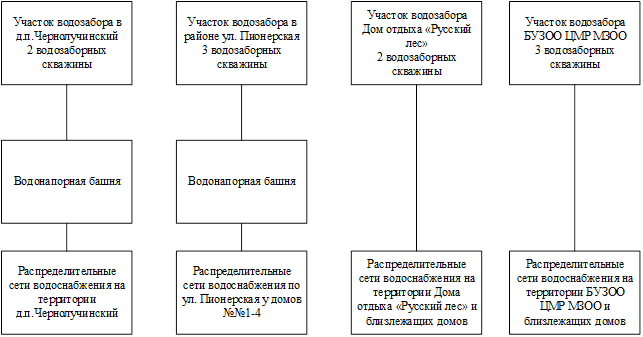 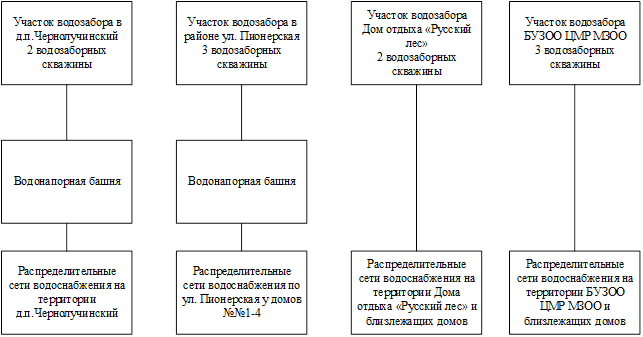 Рисунок 1. – Структурная схема централизованного водоснабжения ГП ЧернолучинскоеПо характеру использования природных источников в ГП Чернолучинское используются подземные источники водоснабжения, повысительные насосные станции и системы очистки вод отсутствуют.Перечень водозаборных сооружений (скважин) ГП Чернолучинское приведён в таблице 29. Таблица 29. Описание состояния водозаборных скважин ГП ЧернолучинскоеМатериальные характеристики сетей централизованных систем водоснабжения ГП Чернолучинское приведены в таблице 30. Таблица 30. Описание состояния сетей водоснабжения ГП ЧернолучинскоеСтепень износа сетей 70%.К проблемам водоснабжения в ГП Чернолучинское относятся: •	износ запорно-регулирующей арматуры, пожарных гидрантов и водоразборных колонок; •	высокая доля водопроводных сетей, нуждающихся в замене; •	неэффективное использование водных ресурсов, потеря воды при транспортировке до потребителей; •	отсутствие приборов учета и контроля на объектах водоснабжения и у части потребителей системы водоснабжения; •	отсутствие системы очистки и обеззараживания воды перед подачей потребителю.Характеристика системы водоотведенияПеречень организаций ВКХ, осуществляющих эксплуатацию объектов ЦС ВО на территории ГП Чернолучинское, приведен в таблице 31. Таблица 31. Перечень организаций ВКХ, осуществляющих эксплуатацию объектов ЦС ВО на территории ГП Чернолучинское Структурная схема централизованного водоотведения ГП Чернолучинское приведена на рисунке 2.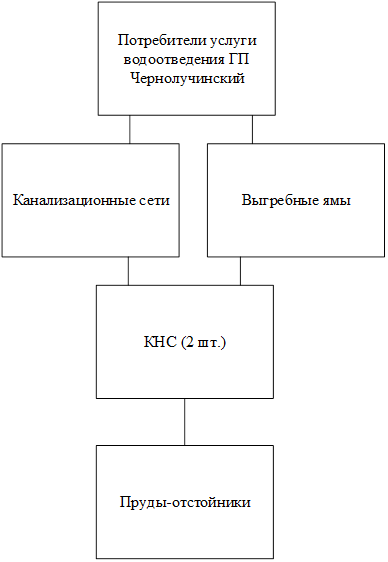 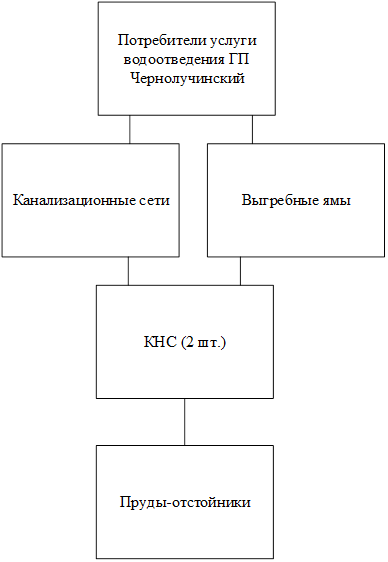 Рисунок 2. – Структурная схема централизованного водоотведения ГП ЧернолучинскоеСтруктура системы сбора и отведения сточных вод в ГП Чернолучинское включает в себя систему самотечных и напорных канализационных трубопроводов, с размещенной на них канализационной насосной станцией, а также с локально расположенными выгребными ямами. В дачном пос. Чернолучинский частично централизованная система водоотведения. В ГП Чернолучинское имеются выгребные ямы у населения, две выгребных ямы у объектов социального значения, 15 выгребных ям у предприятий. При наполнении выгребной ямы вывоз стоков осуществляется ассенизирующей машиной.  Все объекты ЦС ВО на территории ГП Чернолучинское относятся к ТЗ ВО дачный пос. Чернолучинский и включают: • КНС БУЗОО «ЦМР»; • КНС № 1; • 2,79км канализационных сетей.Сброс хозяйственно-бытовых сточных вод осуществляется в отстойник, расположенный с восточной стороны от границ дачного пос. Чернолучинский. Отстойник находится в ведении МУП «СКБУ». На территории ГП Чернолучинское очистные сооружения отсутствуют. В ГП Чернолучинское осадок от сбрасываемых сточных вод в отстойник не утилизируются.Основными техническими и технологическими проблемами ТЗ ВО ГП Чернолучинское: • Высокий физический и моральный износ основного и вспомогательного оборудования на действующих КНС; • Высокий физический и моральный износ напорных и самотечных сетей ЦС ВО; • Отсутствие системы очистки стоков – стоки сбрасываются в пруды-отстойники без очистки; • Отсутствие системы управления (автоматизации и диспетчеризации) технологическим оборудованием на основных действующих объектах (КНС). Характеристика системы обращения с твердыми коммунальными отходамиИсточниками образования отходов на территории городского поселения являются юридические лица, жилой сектор – многоквартирные и индивидуальные жилые дома. Образованные твёрдые отходы, в том числе от деятельности организаций, складируются на специальных объектах.С целью обеспечения системы сбора и транспортирования отходов на территории жилой застройки городского поселения оборудованы места (площадки) накопления твёрдых коммунальных отходов, на которых установлены контейнеры. Площадки размещаются с учётом санитарных норм и правил. Все контейнеры на территории поселения пластиковые, объем 1,1 куб.м. Есть площадки для накопления крупногабаритных отходов, на которых установлены бункеры объемом 8 куб.м.Таблица 32. Охват населения централизованной системой сбора и вывоза ТКО с территории ГП ЧернолучинскоеВ целях организации и осуществления деятельности по сбору, транспортированию, обработке, утилизации, обезвреживанию, захоронению отходов приказом Министерства природных ресурсов и экологии Омской области от 26.05.2020 № 39 утверждена территориальная схема обращения с отходами производства и потребления в Омской области (далее – территориальная схема).Организация вывоза и утилизации отходов осуществляется в соответствии с заключёнными договорами и графиками транспортирования ТКО. Так же в соответствии с заключёнными договорами реализуется система взаиморасчётов за оказанные услуги по обращению с ТКО.В качестве регионального оператора по обращению с ТКО, ответственного за обращение с отходами на территории всей Омской области, так как её разделения на зоны обслуживания региональных операторов по обращению с ТКО территориальной схемой обращения с отходами предусмотрено не было, было выбрано ООО «Магнит». Анализируя проблемы системы по сбору и вывозу ТКО, необходимо отметить следующее: рост потребительского спроса населения и рост объёмов образования отходов;возникновение небольших несанкционированных свалок;низкая активность населения в решении проблемы по обращению с отходами;ограниченность средств местного бюджета.В области обращения с отходами выявлены следующие недостатки:отсутствие организованной системы сбора и обработки отдельных видов отходов (пластик, бумага, картон, стекло) в составе ТКО;отсутствие инфраструктуры раздельного сбора отходов;отсутствие системы сбора опасных отходов в составе ТКО (аккумуляторы 
и электрические батарейки, краски и растворители, технические масла, просроченные медикаменты, аэрозоли, устаревшие или вышедшие из строя электрооборудование, электронная техника, ртутьсодержащие медицинские аппараты, люминесцентные лампы и др.);отсутствие комплексной системы учёта, контроля, регулирования в области обращения с отходами;отсутствие инфраструктуры по утилизации и обезвреживанию медицинских отходов, отходов ветеринарии;низкий уровень экологической культуры населения.Таблица 33. Объемы образования ТКО на территории ГП ЧернолучинскоеДоля крупногабаритных отходов, образующихся в результате деятельности предприятий, составляет 5 % от объёма ТКО. Согласно п. 8.3 «СП 2.1.7.1038-01.2.1.7. Почва, очистка населённых мест, отходы производства и потребления, санитарная охрана почвы. Гигиенические требования к устройству и содержанию полигонов для твёрдых бытовых отходов. Санитарные правила», на полигонах ТКО могут приниматься и складироваться совместно с ТКО промышленные отходы IV и III класса опасности в ограниченном количестве (не более 30 % от массы твёрдых коммунальных отходов).Отходы, образующиеся при строительстве, ремонте, реконструкции жилых и общественных зданий, должны вывозиться на лицензированные полигоны, имеющие право на обращение с данным видом отходов.Экологическая политика администрации Омского района, как и в предыдущие годы, направлена на улучшение качества окружающей природной среды, предотвращение деградации природных комплексов и снижение влияния неблагоприятных экологических факторов на здоровье населения. Достижение данных целей органами местного самоуправления района решается посредством выполнения задач по недопустимости загрязнения окружающей среды. ОЦЕНКА РЕАЛИЗАЦИИ МЕРОПРИЯТИЙ В ОБЛАСТИ ЭНЕРГО- И РЕСУРСОСБЕРЕЖЕНИЯ, МЕРОПРИЯТИЙ ПО СБОРУ И УЧЕТУИНФОРМАЦИИ ОБ ИСПОЛЬЗОВАНИИ ЭНЕРГЕТИЧЕСКИХ РЕСУРСОВОсновной целью Программы в области энергоресурсосбережения является повышение энергетической эффективности при потреблении энергетических ресурсов в ГП Чернолучинское за счет снижения удельных показателей энергоемкости и энергосбережения организаций на 15-20 процентов, создание условий для перевода экономики и бюджетной сферы сельского поселения на энергосберегающий путь развития.При существующем уровне энергоемкости экономики и социальной сферы муниципального образования предстоящий рост стоимости (в 2-3 раза) топливо-энергетических и коммунальных ресурсов приведут к следующим негативным показателям:-  росту стоимости жилищно-коммунальных услуг при ограниченных возможностях населения самостоятельно регулировать объем их потребления и снижению качества жизни населения;- снижению эффективности бюджетных расходов, вызванному ростом доли затрат на оплату коммунальных услуг в общих затратах на муниципальное управление;- опережающему росту затрат на оплату коммунальных ресурсов в расходах на содержание муниципальных бюджетных организаций культуры и вызванному этим снижению эффективности оказания услуг.Высокая энергоемкость предприятий в этих условиях может стать причиной снижения темпов роста экономики сельского поселения и налоговых поступлений в бюджеты всех уровней.  Для решения проблемы необходимо осуществление комплекса мер по интенсификации энергосбережения, которые заключаются в разработке, принятии и реализации срочных согласованных действий по повышению энергетической эффективности при потреблении энергии и ресурсов других видов на территории ГП Чернолучинское и прежде всего в муниципальных учреждениях.В предстоящий период на территории ГП Чернолучинское должны быть выполнены требования в части управления процессом энергосбережения, в том числе:- применение энергосберегающих технологий при проектировании, строительстве, реконструкции и капитальном ремонте объектов капитального строительства; - проведение энергетических обследований;- учет энергетических ресурсов;- ведение энергетических паспортов;- ведение топливо-энергетических балансов;- нормирование потребления энергетических ресурсов. Необходимость решения проблемы энергосбережения программно-целевым методом обусловлена следующими причинами:1. Невозможностью комплексного решения проблемы в требуемые сроки за счет использования действующего рыночного механизма;2. Комплексным характером проблемы и необходимостью координации действий по ее решению.Повышение эффективности использования энергии и других видов ресурсов требует координации действий поставщиков и потребителей ресурсов, выработки общей технической политики, согласование договорных условий, сохранения баланса и устойчивости работы технических систем и т.п. Интересы участников рыночных отношений при этом не совпадают, а часто прямо противоположны, что требует участия в процессе третьей стороны в лице Администрации Чернолучинского городского поселения Омского муниципального района Омской области, не имеющих полномочия в сфере регулирования электроэнергетики и коммунальных услуг. Отдельной проблемой является снижение издержек на получение информации, сравнение эффективности различных энергосберегающих мероприятий и выбор из них наиболее оптимальных для применения.3. Недостатком средств местного бюджета для финансирования всего комплекса мероприятий по энергосбережению и необходимостью координации действий и ресурсов Администрации Чернолучинского городского поселения Омского муниципального района Омской области с мероприятиями региональных целевых программ.4. Необходимостью обеспечить выполнение задач социально-экономического развития, поставленных на федеральном, региональном и местном уровне.Принятый Федеральный закон от 23.11.2009 № 261-ФЗ «Об энергосбережении и о повышении энергетической эффективности и о внесении изменений в отдельные законодательные акты Российской Федерации» является основным документом, определяющим задачи долгосрочного социально-экономического развития в энергетической сфере, и прямо указывает, что мероприятия по энергосбережению и эффективному использованию энергии должны стать обязательной частью программы социально-экономического развития поселения.5. Необходимостью повышения эффективности расходования бюджетных средств и снижения рисков ГП Чернолучинское.Для затрат на оплату коммунальных услуг значительно вырастет от общих расходов на содержание бюджетной сферы, что в свою очередь приведет к снижению эффективности использования бюджетных средств и повышению зависимости расходной части бюджета от изменения тарифов.В предстоящий период решение этих вопросов без применения программно-целевого метода не представляется возможным.Основные риски, связанные с реализацией Программы, определяются следующими факторами:- ограниченностью источников финансирования программных мероприятий и неразвитостью механизмов привлечения средств на финансирование энергосберегающих мероприятий;- неопределенностью конъектуры и неразвитостью институтов рынка энергосбережения;- незавершенностью реформирования энергетики и предстоящими изменениями в управлении отраслью на федеральном уровне;- дерегулированием рынков энергоносителей.В настоящее время создание условий для повышения эффективности использования энергии и других ресурсов становится одной из приоритетных задач социально-экономического развития ГП Чернолучинское. Для достижения цели Программы необходимо решить следующие задачи:- проведение комплекса организационно-правовых мероприятий по управлению энергосбережением, в том числе создание системы показателей, характеризующих энергетическую эффективность при потреблении энергетических ресурсов, их мониторинга, а также сбора и анализа информации об энергоемкости экономики территории;- расширение практики применения энергосберегающих технологий при модернизации, реконструкции и капитальном ремонте основных фондов;- проведение энергоаудита, энергетических обследований, ведение энергетических паспортов;- обеспечение учета всего объема потребляемых энергетических ресурсов;- организация ведения топливно-энергетических балансов;- нормирование и установление обоснованных лимитов потребления энергетических ресурсов.Совместная реализация Программы энергосбережения и энергоэффективности и Программы комплексного развития систем коммунальной инфраструктуры поселения позволит обеспечить потребителям энергоресурсов сокращение расходов и повышение качества коммунальных услуг по доступным ценам.ОБОСНОВАНИЕ ЦЕЛЕВЫХ ПОКАЗАТЕЛЕЙ РАЗВИТИЯ СООТВЕТСТВУЮЩЕЙ СИСТЕМЫ КОММУНАЛЬНОЙИНФРАСТРУКТУРЫКоммунальная инфраструктура ГП Чернолучинское представлена следующими системами:система электроснабжения;система газоснабжения;система водоснабжения;система водоотведения;система теплоснабжения;система утилизации, обезвреживания и захоронения твердых коммунальных отходов.В качестве базового периода при определении целевых показателей принят 2023 год (100%).Целевые показатели системы электроснабженияЦелевые показатели системы электроснабжения определены на основании:прогнозируемого спроса на электрическую энергию;ГОСТ 32144-2013. Межгосударственный стандарт. Электрическая энергия. Совместимость технических средств электромагнитная. Нормы качества электрической энергии в системах электроснабжения общего назначения;Справочника по проектированию электрических сетей (под ред. Д. Л. Файбисовича. – 4-е изд., перераб. и доп.).Целевые показатели развития системы электроснабжения определены на основании прогнозируемого спроса на электрическую энергию на хозяйственно-бытовые нужды населения. Для показателя базового периода принята удельная доля согласно численности населения в объеме электрической энергии, потребленном на хозяйственно-бытовые нужды населения.Целевые показатели эффективности функционирования системы электроснабжения не определены, в связи с отсутствием в распоряжении разработчика необходимых исходных данных.Целевые показатели надежности функционирования системы электроснабжения определены оценочным методом на основании Справочника по проектированию электрических сетей (под ред. Д. Л. Файбисовича. – 4-е изд., перераб. и доп.).Целевые показатели качества поставляемой электроэнергии должны соответствовать требованиям «ГОСТ 32144-2013. Межгосударственный стандарт. Электрическая энергия. Совместимость технических средств электромагнитная. Нормы качества электрической энергии в системах электроснабжения общего назначения», отклонение напряжения и (или) частоты электрического тока от нормативных требований не допускается.Целевые показатели воздействия на окружающую среду устанавливаются в соответствии с:нормативами допустимых выбросов и сбросов веществ и микроорганизмов;нормативами образования отходов производства и потребления и лимиты на их размещение;нормативами допустимых физических воздействий (количество тепла, уровни шума, вибрации, ионизирующего излучения, напряженности электромагнитных полей и иных физических воздействий);нормативами допустимого   изъятия   компонентов   природнойсреды;нормативами	допустимой	антропогенной	нагрузки	наокружающую среду;нормативами иного допустимого воздействия на окружающую среду при осуществлении хозяйственной и иной деятельности, устанавливаемые законодательством Российской Федерации и законодательством субъектов Российской Федерации в целях охраны окружающей среды.Данные о показателях воздействия на окружающую среду организаций, обеспечивающих потребителей городского поселения электрической энергией отсутствуют.Таблица 34. Целевые показатели развития системы электроснабженияТаблица 35. Целевые показатели развития системы электроснабженияЦелевые показатели системы газоснабженияЦелевые показатели системы газоснабжения определены на основании:прогнозируемого спроса на газ;ГОСТ 5542-2014 Газы горючие природные промышленного и коммунально-бытового назначения. Технические условия.Целевые показатели развития системы газоснабжения определены на основании прогнозируемого спроса на газ на хозяйственно-бытовые нужды населения и отопление жилых зданий. Для показателя базового периода принята удельная доля согласно численности населения в объеме газа, потребленном на хозяйственно-бытовые нужды населения и отопление жилых зданий.Целевые показатели эффективности функционирования системы газоснабжения определены на основании прогнозируемого спроса на газ на хозяйственно-бытовые нужды населения и отопление жилых зданий.Целевые показатели надежности функционирования системы газоснабжения не определены, в связи с отсутствием необходимых исходных данных.Целевые показатели качества поставляемого газа должны соответствовать требованиям «ГОСТ 5542-2014 Газы горючие природные промышленного и коммунально-бытового назначения. Технические условия», отклонение свойств подаваемого газа от требований законодательства Российской Федерации о техническом регулировании не допускается.Целевые показатели воздействия на окружающую среду устанавливаются в соответствии с:нормативами допустимых выбросов и сбросов веществ и микроорганизмов;нормативами образования отходов производства и потребления и лимиты на их размещение;нормативами допустимых физических воздействий (количество тепла, уровни шума, вибрации, ионизирующего излучения, напряженности электромагнитных полей и иных физических воздействий);нормативами допустимого   изъятия   компонентов   природной среды;нормативами допустимой антропогенной нагрузки на окружающую среду.Данные о показателях воздействия на окружающую среду организаций, обеспечивающих потребителей городского поселения газом отсутствуют.Таблица 36. Целевые показатели развития системы газоснабженияТаблица 37. Целевые показатели эффективности функционирования системы газоснабженияЦелевые показатели системы водоснабженияЦелевые показатели системы водоснабжения определены на основании:схемы водоснабжения и водоотведения;прогнозируемого спроса на холодную воду на территории городского поселения;СанПиН 2.1.3684-21 Санитарно-эпидемиологические требования к содержанию территорий городских и сельских поселений, к водным объектам, питьевой воде и питьевому водоснабжению, атмосферному воздуху, почвам, жилым помещениям, эксплуатации производственных, общественных помещений, организации и проведению санитарно-противоэпидемических (профилактических) мероприятий.Целевые показатели развития системы водоснабжения определены на основании прогнозируемого спроса на холодную воду на хозяйственно- питьевые нужды населения и Схемы водоснабжения и водоотведения.Целевые показатели эффективности функционирования системы водоснабжения определены на основании прогнозируемого спроса на холодную воду на хозяйственно-питьевые нужды населения, Схемы водоснабжения и водоотведения.Целевые показатели надежности функционирования системы водоснабжения не определены, в связи с отсутствием необходимых исходных данных.Целевые показатели качества поставляемой холодной воды должны соответствовать требованиям СанПиН 2.1.3684-21 «Санитарно-эпидемиологические требования к содержанию территорий городских и сельских поселений, к водным объектам, питьевой воде и питьевому водоснабжению, атмосферному воздуху, почвам, жилым помещениям, эксплуатации производственных, общественных помещений, организации и проведению санитарно-противоэпидемических (профилактических) мероприятий», отклонение состава и свойств холодной воды от нормативных требований не допускается.Таблица 38. Целевые показатели развития системы водоснабженияТаблица 39. Целевые показатели эффективности функционирования системы водоснабженияТаблица 40. Целевые показатели надежности функционирования системы водоснабженияЦелевые показатели воздействия на окружающую среду устанавливаются в соответствии с:нормативами допустимых выбросов и сбросов веществ и микроорганизмов;нормативами образования отходов производства и потребления и лимиты на их размещение;нормативами допустимых физических воздействий (количество тепла, уровни шума, вибрации, ионизирующего излучения, напряженности электромагнитных полей и иных физических воздействий);нормативами допустимого   изъятия   компонентов   природнойсреды;нормативами	допустимой	антропогенной	нагрузки	наокружающую среду;нормативами иного допустимого воздействия на окружающую среду при осуществлении хозяйственной и иной деятельности, устанавливаемые законодательством Российской Федерации и законодательством субъектов Российской Федерации в целях охраны окружающей среды.Данные о показателях воздействия на окружающую среду организаций, обеспечивающих потребителей городского поселения холодной водой отсутствуют.Целевые показатели системы водоотведенияЦелевые показатели системы водоотведения определены на основании:схемы водоснабжения и водоотведения;прогнозируемого спроса на отвод сточных вод на территории городского поселения.Целевые показатели развития системы водоотведения определены на основании прогнозируемого спроса на отвод сточных вод в соответствии с схемой водоснабжения и водоотведения.Целевые показатели энергоэффективности функционирования системы водоотведения определены на основании прогнозируемого спроса на отвод сточных вод в соответствии со Схемой водоснабжения и водоотведения и приведены в таблице.Целевые показатели надежности функционирования системы водоотведения не определены, в связи с отсутствием необходимых исходных данных.Целевые показатели воздействия на окружающую среду устанавливаются в соответствии с:нормативами допустимых выбросов и сбросов веществ и микроорганизмов;нормативами образования отходов производства и потребления и лимиты на их размещение;нормативами допустимых физических воздействий (количество тепла, уровни шума, вибрации, ионизирующего излучения, напряженности электромагнитных полей и иных физических воздействий);нормативами допустимого   изъятия   компонентов   природнойсреды;нормативами	допустимой	антропогенной	нагрузки	наокружающую среду;нормативами иного допустимого воздействия на окружающую среду при осуществлении хозяйственной и иной деятельности, устанавливаемые законодательством Российской Федерации и законодательством субъектов Российской Федерации в целях охраны окружающей среды.Данные о показателях воздействия на окружающую среду организаций, обеспечивающих потребителей городского поселения отводом сточных вод отсутствуют.Таблица 41. Целевые показатели развития системы водоотведенияТаблица 42. Целевые показатели эффективности функционирования системы водоотведенияТаблица 43. Целевые показатели надежности функционирования системы водоотведенияПЕРЕЧЕНЬ ИНВЕСТИЦИОННЫХ ПРОЕКТОВПеречень инвестиционных проектов в отношении соответствующих систем коммунальной инфраструктуры представлен ниже.Инвестиционные проекты в отношении системы электроснабжения Генеральным планом предусмотрены мероприятия, принятые в соответствии с требованиями «Правил устройства электроустановок» седьмого издания и направленные на повышение надёжности системы электроснабжения Чернолучинского городского поселения.Проектные потребители электрической энергии относятся к электроприемникам третьей и второй категории надёжности.Снабжение потребителей Чернолучинского городского поселения электрической энергией, относящихся к III категории по надёжности электроснабжения, планируется от одного источника питания.Электроснабжение потребителей II категории надёжности предлагается осуществлять от однотрансформаторных подстанций. В качестве резервного источника электроэнергии предлагается использовать дизель-генераторы, расположенные на территории потребителей.Генеральным планом на территории Чернолучинского городского поселения предусматривается строительство и реконструкция объектов системы электроснабжения с целью обеспечения возможности гарантированного подключения к сетям электроснабжения проектных потребителей электрической энергии и повышения надёжности электроснабжения существующих.Марку и мощность проектных ТП 10/0,4 кВ, сечения проводов и марку опор уточнить на стадии рабочего проектирования. Воздушные ЛЭП напряжением 10 кВ рекомендовано выполнить с применением самонесущего изолированного провода СИП-3 на железобетонных опорах.Часть существующих ТП 10/0,4 кВ и ЛЭП 10 кВ предлагается сохранить с последующей их заменой на расчётный срок по мере физического и морального износа.Генеральным планом рекомендуется:- проектируемые трансформаторные подстанции 10/0,4 кВ – 2 объекта;- проектируемые воздушные и кабельные линии электропередачи напряжением 0,4 кВ общей протяжённостью 5,0 км.Технические характеристики оборудования и протяжённость необходимо уточнять на этапе проектирования.Важным блоком задач органов местного самоуправления в сфере энергосбережения является снижение затрат на энергоносители, уменьшение потерь энергоресурсов, укрепление экологической безопасности путём развития малой и альтернативной энергетики с использованием местных ресурсов. Приоритетные направления для решения поставленных задач связаны с необходимостью использования возобновляемых источников энергии на основе:- биоэнергетики для обеспечения функционирования социальных и промышленных объектов, жилого сектора с использованием древесного сырья как в виде использования отходов лесной отрасли (опил, щепа) в поселениях, предполагающих развитие лесообрабатывающей отрасли, так и использование топливных брикетов, пеллет;- биоэнергетики для индивидуального жилищного строительства с использованием автономных теплогенерирующих установок, использующих пеллеты, топливные брикеты из древесных отходов;- биоэнергетики с использованием биогаза на основе применения мусороперерабатывающих технологий, в основном, для нужд агропромышленного комплекса и населения.В связи с модернизацией коммунального хозяйства необходимо при приобретении нового оборудования предполагать возможность работы на смешанных видах топлива. В ближайшее время необходим экономический расчёт использования новых видов энергоресурсов, применение которых возможно без изменения действующего оборудования (топливные брикеты). Необходимо осуществлять поиск поставщиков альтернативных видов топлива в соседних районах с целью снижения транспортных расходов, устранения необходимости летнего «досрочного» завоза дизельного топлива и угля.Кроме того, в соответствии со Схемой территориального планирования Омской области предлагается:- реконструкция ПС 110/35/10 кВ Новотроицкая с заменой 1 силового трансформатора 1 Т с 10МВА на 25МВА, 110/35/10 кВ в Омском муниципальном районе с охранной зоной 25 м.Инвестиционные проекты в отношении системы газоснабженияГазоснабжение Омского района планируется от существующих газораспределительных станций – ГPC-5 г. Oмск, ГРС-14 «Красноярская», ГPC-6 «Береговой», ГPC-3 г. Омск, ГPC-4 г. Омск, ГРС-18 «Речная» и ГРС-1, 2, 1А г. Омск, расположенных за границами района.Прокладка газопроводов предусматривается подземная с преодолением водных преград методом наклонного или горизонтального бурения. При пересечении железных и автомобильных дорог – подземная прокладка газопровода в защитных футлярах, с бестраншейной прокладкой на пересечении дорог с твёрдым покрытием и укладкой футляров открытым способом на грунтовых дорогах. На концах защитных футляров устанавливаются контрольные трубки для проверки утечки газа. Глубина прокладки газопровода принята не менее 0,8 м до верха трубы.Газорегуляторные пункты применяются в шкафном и блочном исполнении в зависимости от производительности и назначения. Проектируемые индивидуальные котельные предлагается подключать к внутриквартальным сетям низкого давления.Газ предполагается использовать на пищеприготовление, отопление, горячее водоснабжение жилого фонда, на нужды промпредприятий и как топливо для котельных.Для развития централизованной системы газораспределения Чернолучинского городского поселения предусмотрено размещение следующих объектов местного значения:Схемой территориального планирования Омской области:строительство межпоселкового газопровода высокого давления (Новотроицкое сельское поселение – Чернолучинское городское поселение), протяжённостью 3,04 км, до 2035 года;Схемой территориального планирования Омского района:прокладка газопроводов низкого давления по территории населённого пункта к существующим и проектируемым потребителям (не менее 5 км).Инвестиционные проекты в отношении системы водоснабженияВ соответствии со статьёй 10 главы 3 Федерального закона от 07.12.2011 № 416 ФЗ «О водоснабжении и водоотведении» собственники и иные законные владельцы централизованных систем холодного водоснабжения и их отдельных объектов, организации, осуществляющие холодное водоснабжение, принимают меры по обеспечению безопасности таких систем и их отдельных объектов, направленные на предотвращение возникновения аварийных ситуаций, снижение риска и смягчение последствий чрезвычайных ситуаций. Система водоснабжения Чернолучинского городского поселения предусматривается с учётом развития на расчётный срок. Охват населения централизованной услугой водоснабжения предлагается установить на уровне 100 %.Для улучшения условий водоснабжения необходимы первоочередные мероприятия по строительству очистных сооружений, обеспечивающих водоподготовку и обеззараживание воды. Обязательно установление зон санитарной охраны в составе трёх поясов.У водозаборов на источниках водоснабжения необходимо организовать зону санитарной охраны в составе 3 поясов с целью исключения его загрязнения.Запаса мощности имеющихся скважин на территории городского поселения достаточно для удовлетворения нужд жителей. Для обеспечения жителей городского поселения централизованной системой водоснабжения надлежащего качества предусмотрены следующие мероприятия:- проектируемые ВОС, производительностью 520 м3/сут – 1 объект;- реконструируемая водонапорная башня, мощностью 50 м3 – 1 объект;- реконструируемая магистральная водопроводная сеть с заменой на полиэтиленовые трубы диаметром 110-400, общей протяжённостью 15 км;- проектируемая магистральная водопроводная сеть из полиэтиленовых труб диаметром 110-400 мм, общей протяжённостью 10 км.К декабрю 2024 года планируется завершить работы по строительству водопровода пос. Крутая Горка – с. Красноярка - д.п. Чернолучинский. Данные мероприятия предусмотрены региональной программой Омской области по повышению качества водоснабжения на период с 2019 по 2024 год, утвержденной постановлением Правительства Омской области № 237-п от 31.07.2019 и позволят повысить долю населения Чернолучинского городского поселения, обеспеченного качественной питьевой водой из систем централизованного водоснабжения согласно СанПиН 2.1.3684-21 «Санитарно-эпидемиологические требования к содержанию территорий городских и сельских поселений, к водным объектам, питьевой воде и питьевому водоснабжению, атмосферному воздуху, почвам, жилым помещениям, эксплуатации производственных, общественных помещений, организации и проведению санитарно-противоэпидемических (профилактических) мероприятий» посредством реконструкции (модернизации) системы водоподготовки с использованием перспективных технологий.Инвестиционные проекты в отношении системы водоотведенияСистема водоотведения Чернолучинского городского поселения предусматривается с учётом развития на расчётный срок. В целях улучшения экологической обстановки на территории поселения предлагается организация комбинированной системы водоотведения. Централизованное водоотведение рекомендуется организовать от многоквартирных жилых домов и административно-общественных зданий, в остальном фонде – децентрализованное. Децентрализованную систему водоотведения предусмотрено организовать посредством установки герметичных выгребов полной заводской готовности, с последующим вывозом стоков на проектируемые канализационные очистные сооружения (КОС).Размещение площадок КОС предусмотрено с соблюдением санитарно-защитных зон, предусмотренных СанПиН 2.2.1/2.1.1.1200-03 «Санитарно-защитные зоны и санитарная классификация предприятий, сооружений и иных объектов». Для проведения качественной очистки канализационных стоков рекомендовано применить современные технологии и предусмотреть весь комплекс оборудования для сокращения санитарно-защитной зоны. Сброс очищенных сточных вод предусмотрен в р. Иртыш. В целях сохранности чистоты водоёмов необходимо очистку сточных вод перед сбросом в водоёмы довести до уровня, отвечающего требованиям и нормам СанПиН 2.1.5.980-00 «Водоотведение населённых мест, санитарная охрана водных объектов. Гигиенические требования к охране поверхностных вод».Диаметры канализационных сетей должны быть рассчитаны из условия пропуска максимального часового объёма сточных вод. При рабочем проектировании необходимо выполнить расчёт канализационной сети с применением специализированных программных комплексов и уточнить диаметры по участкам.Централизованные схемы канализации проектируют объединёнными для жилых и производственных зон, исключая навозсодержащие сточные воды.Проектируемые сети канализации выполнить из труб полимерных материалов и колодцев из современных конструкций.Отведение дождевого и талого стока производится с территории с помощью придорожных лотков (открытая самотёчная канализация) в проектируемые КОС. Объём стоков принимается на уровне 4 % от годового стока от коммунально-бытового сектора, т.е. около 21 м3/сут.Для обеспечения комбинированной системой водоотведения надлежащего качества в городском поселении предусмотрены следующие мероприятия: - реконструкция существующих канализационных сетей протяженностью 2,78 км; - строительство КОС расчётной производительностью 540 м3/сут с учётом поверхностных стоков ливневой канализации; - строительство 2 канализационных насосных станций расчётной производительностью по 260 м3/сут; - строительство напорного канализационного коллектора диаметром 200, общей протяжённостью 5 км;- строительство сетей канализации диаметром 200 мм, общей протяжённостью не менее 10 км.- выгреба полной заводской готовности (не менее 150 ед.).Схемой территориального планирования Омского района для сбора хозяйственно-фекальных сточных вод с территории Красноярского, Новотроицкого и Чернолучинского поселений предлагается проложить магистральный коллектор «с. Новотроицкое – мкр. Крутая горка» протяжённостью 25 км, данный коллектор будет транспортировать канализационные стоки на очистные сооружения ОАО «ОмскВодоканал», расположенные в мкр. Крутая Горка. В с. Новотроицкое, с. Чернолучье, д.п. Чернолучинский и с. Красноярка установить ГКНС (технические характеристики ГКНС не указаны).Схемой территориального планирования Омской области также запланировано строительство канализации напорной в с. Новотроицкое – мкр. Крутая Горка общей протяжённостью 48,4 км для обслуживания Новотроицкого сельского поселения, Красноярского сельского поселения, Чернолучинского городского поселения и муниципального образования город Омск.Существующие приусадебные выгреба, сливные ёмкости должны быть реконструированы и выполнены из водонепроницаемых материалов с гидроизоляцией, а также оборудованы вентиляционными стояками.Технические характеристики объектов и сетей системы водоотведения уточнить на стадии проектирования.Инвестиционные проекты в отношении системы теплоснабженияМероприятия по развитию системы теплоснабжения Чернолучинского городского поселения предусмотрены в соответствии с требованиями СП 124.13330.2012 «Тепловые сети. Актуализированная редакция СНиП 41-02-2003», «СП 50.13330.2012 Тепловая защита зданий. Актуализированная редакция СНиП 23-02-2003», «СП 89.13330.2016 Котельные установки. Актуализированная редакция СНиП II-35-76».Климатические данные для расчёта тепловых нагрузок приняты в соответствии с ТСН 23-317-2000 Омской области «Энергосбережение в жилых и общественных зданиях. Нормативы по теплопотреблению и теплозащите»: расчётная температура наружного воздуха для проектирования отопления и вентиляции – минус 37 °С; средняя температура наружного воздуха за отопительный период – минус 8,1 °С; продолжительность отопительного периода – 216 суток.На территории поселения предусматривается использование сочетания централизованной и децентрализованной системы теплоснабжения.Система теплоснабжения закрытая, двухтрубная. Схема подключения потребителей к системе теплоснабжения – зависимая. Расчётный температурный график отпуска тепла – 95/70 °С.Согласно Схеме теплоснабжения Чернолучинского городского поселения, перспективные объекты, планируемые к строительству по схеме территориального планирования Омского муниципального района, планируется подключить от индивидуальных источников теплоснабжения. Новое строительство тепловых сетей не планируется, поскольку перспективные к строительству объекты социально-экономической инфраструктуры Чернолучинского городского поселения предполагается строить от индивидуальных источников теплоснабжения. Схемой теплоснабжения предусматривается реконструкция котельных и замена ветхих и изношенных тепловых сетей.Инвестиционные	проекты	в	области	энергосбережения	и повышения энергетической эффективностиВ предстоящий период на территории ГП Чернолучинское должны быть выполнены требования в части управления процессом энергосбережения, в том числе:- применение энергосберегающих технологий при проектировании, строительстве, реконструкции и капитальном ремонте объектов капитального строительства; - проведение энергетических обследований;- учет энергетических ресурсов;- ведение энергетических паспортов;- ведение топливо-энергетических балансов;- нормирование потребления энергетических ресурсов. В настоящее время создание условий для повышения эффективности использования энергии и других ресурсов становится одной из приоритетных задач социально-экономического развития ГП Чернолучинское. Для достижения цели Программы необходимо решить следующие задачи:- проведение комплекса организационно-правовых мероприятий по управлению энергосбережением, в том числе создание системы показателей, характеризующих энергетическую эффективность при потреблении энергетических ресурсов, их мониторинга, а также сбора и анализа информации об энергоемкости экономики территории;- расширение практики применения энергосберегающих технологий при модернизации, реконструкции и капитальном ремонте основных фондов;- проведение энергоаудита, энергетических обследований, ведение энергетических паспортов;- обеспечение учета всего объема потребляемых энергетических ресурсов;- организация ведения топливно-энергетических балансов;- нормирование и установление обоснованных лимитов потребления энергетических ресурсов.Совместная реализация Программы энергосбережения и энергоэффективности и Программы комплексного развития систем коммунальной инфраструктуры поселения позволит обеспечить потребителям энергоресурсов сокращение расходов и повышение качества коммунальных услуг по доступным ценам.Инвестиционные проекты в сфере обращения с отходами, в том числе с твердыми коммунальными отходамиСистема санитарной очистки и уборки территорий населённых мест должна предусматривать рациональный сбор, быстрое удаление, надёжное обезвреживание и экономически целесообразную утилизацию бытовых отходов: хозяйственно-бытовых, в том числе пищевых отходов из жилых и общественных зданий, предприятий торговли, общественного питания и культурно-бытового назначения; жидких из неканализованных зданий; уличного мусора и смета, и других бытовых отходов, скапливающихся на территории населённого пункта.Санитарная очистка должна осуществляться в соответствии с Санитарными правилами содержания территорий населённых мест (СанПиН 42-128-4690-88, утв. Минздравом СССР 05.08.1988 № 4690-88). Санитарная очистка и уборка территории должна осуществляться по технологии, предусматривающей механизацию наиболее трудоёмких работ с применением спецтехники и оборудования (контейнеров-накопителей и автомашин-мусоровозов).В число основополагающих документов регионального уровня в части обеспечения экологической безопасности входят: Территориальная схема обращения с отходами производства и потребления в Омской области (утверждена приказом Министерства природных ресурсов и экологии Омской области от 26.05.2020 № 39); Государственная программа Омской области «Охрана окружающей среды Омской области» (утверждена постановлением Правительства Омской области от 15.10.2013 № 255-п);Государственная программа Омской области «Энергосбережение и повышение энергетической эффективности в Омской области» (утверждена постановлением Правительства Омской области от 16.10.2013 № 263-п).Генеральным планом рекомендуются мероприятия по совершенствованию системы санитарной очистки и уборки территории населённых пунктов, которые позволят обеспечить рациональную организацию работы по сбору, транспортированию, обезвреживанию и утилизации отходов.Первоочередными мероприятиями по реализации данной задачи являются:создание планово-регулярной системы очистки, своевременный сбор и транспортирование отходов на объекты, предусмотренные территориальной схемой обращения с отходами производства и потребления в Омской области;обустройство и размещение мест (площадок) временного накопления твёрдых коммунальных отходов в соответствии с СанПиНом 42-128-4690-88 «Санитарные правила содержания территорий населённых мест». Контейнеры, мусоросборники и бункеры-накопители размещаются (устанавливаются) на специально оборудованных местах (площадках) временного накопления твёрдых коммунальных отходов. Площадки для установки мусоросборников (контейнеров) должны иметь твёрдое водонепроницаемое покрытие (бетонное, асфальтобетонное), освещены, ограничены ограждениями или зелёными насаждениями, иметь удобные пути для подъезда специализированного транспорта и подхода жителей;ликвидация несанкционированных свалок с последующей рекультивацией территории.Проектом генерального плана также рекомендуются следующие мероприятия 
по совершенствованию системы санитарной очистки и уборки территории городского поселения:приобретение специализированной техники для транспортирования ТКО; организация раздельного сбора ТКО (приобретение контейнеров для раздельного сбора мусора);развитие инфраструктуры по раздельному сбору, утилизации (использованию), обезвреживанию и экологически безопасному размещению ТКО; обеспечение экологической и санитарно-эпидемиологической безопасности при сборе, обезвреживании и захоронении ТКО;ведение реестра объектов образования, обработки и утилизации ТКО;проведение в школах городского поселения мероприятий по экологическому воспитанию;проведение разъяснительной работы среди жителей городского поселения по вопросам соблюдения экологической культуры;проведение семинаров, консультаций для жителей городского поселения по вопросам санитарной очистки территорий.Для вывоза крупногабаритных отходов (предметы мебели, отходы после ремонта квартир, обрезки деревьев и т.д.), строительного мусора, отходов производства и твёрдых коммунальных отходов по заявкам предприятий целесообразно применять бортовые машины.Транспортирование опасных отходов должны осуществлять организации, имеющие лицензию, в соответствии с требованиями законодательства Российской Федерации.Политику в области обращения с отходами рекомендуется ориентировать на снижение количества образующихся отходов и на их максимальное использование. Важнейшей задачей является обработка отходов перед их захоронением или обезвреживанием с целью извлечения полезных и возможных к повторному использованию компонентов. Развитие системы селективного сбора ТКО может дать не только прибыль от реализации вторсырья, а главное уменьшить территории, занимаемые под полигоны ТКО.Правильный и оперативный сбор опасных биологических отходов (ОБО) и опасных медицинских отходов (ОМО) является важнейшей стадией обращения с этими отходами с точки зрения не только дальнейшей их утилизации, но и избегания или минимизации эпидемиологической чрезвычайной ситуации, препятствующей нормальной жизнедеятельности поселения.Система обращения с ОМО должна быть организована в соответствии с требованиями СанПиН 2.1.7.2790-10 «Санитарно-эпидемиологические требования к обращению с медицинскими отходами» (утверждены Постановлением Главного государственного санитарного врача Российской Федерации от 09.12.2010 № 163).Рекомендации по обращению с ОБО должны быть учтены при организации схемы обращения с ними на территории городского поселения (утверждены Главным государственным ветеринарным инспектором Российской Федерации 04.12.1995 № 13-7-2/469). Ветеринарно-санитарные правила сбора, утилизации и уничтожения биологических отходов являются обязательными для исполнения владельцами животных, независимо от способа ведения хозяйства, а также организациями, предприятиями всех форм собственности, занимающимися производством, транспортировкой, заготовкой и переработкой продуктов и сырья животного происхождения.Общие рекомендации по обращению с отходами производства и потребления представлены в СанПиН 2.1.7.1322-03 «Гигиенические требования к размещению и обезвреживанию отходов производства и потребления» (утверждены Постановлением Главного государственного санитарного врача Российской Федерации от 30.04.2003 № 80)Санитарную очистку и благоустройство территорий улиц, парков, лечебно-профилактических учреждений, проездов внутри микрорайонов и кварталов рекомендуется организовать в соответствии с СанПиНом 42-128-4690-88. Санитарной очисткой должны заниматься коммунальные хозяйства по договорам подряда со специализированными транспортными коммунальными предприятиями.ПРЕДЛОЖЕНИЯ ПО ОРГАНИЗАЦИИ РЕАЛИЗАЦИИ ИНВЕСТИЦИОННЫХ ПРОЕКТОВПри организации реализации инвестиционных проектов необходимо предусмотреть механизм, направленный на обеспечение их соответствия генеральному плану городского поселения, мероприятиям, предусмотренным схемами и программами развития единой национальной (общероссийской) электрической сети на долгосрочный период, генеральной схемой размещения объектов электроэнергетики, федеральной программой газификации, соответствующими межрегиональными, региональными программами газификации, схемами теплоснабжения, схемами водоснабжения и водоотведения, программами в области обращения с отходами, а также на недопущение отсутствия взаимосвязи мероприятий, предусмотренных схемами и программами развития единой национальной (общероссийской) электрической сети на долгосрочный период, генеральной схемой размещения объектов электроэнергетики, федеральной программой газификации, соответствующими межрегиональными, региональными программами газификации, схемами теплоснабжения, электроснабжения, схемами водоснабжения и водоотведения, программами в области обращения с отходами.Реализация мероприятий Программы будет осуществляться посредством следующих механизмов:инструментом реализации Программы являются инвестиционные и производственные программы ресурсоснабжающих организаций и организаций коммунального комплекса. Одним из источников финансирования таких программ организаций коммунального комплекса являются тарифы, в том числе долгосрочные, утвержденные с учетом их доступности для потребителей, а также плата за подключение (технологическое присоединение) объектов капитального строительства к системам коммунальной инфраструктуры.при недоступности тарифов, частичное финансирование осуществляется за счет бюджетных источников и привлеченных средств, в том числе заемных средств (кредит) и собственных капиталов инвестора.ОБОСНОВАНИЕ ИСПОЛЬЗОВАНИЯ В КАЧЕСТВЕ ИСТОЧНИКОВ ФИНАНСИРОВАНИЯ ИНВЕСТИЦИОННЫХ ПРОЕКТОВ ТАРИФОВ, ПЛАТЫ ЗА ПОДКЛЮЧЕНИЕ (ТЕХНОЛОГИЧЕСКОЕ ПРИСОЕДИНЕНИЕ) ОБЪЕКТОВ КАПИТАЛЬНОГО СТРОИТЕЛЬСТВА К СИСТЕМАМКОММУНАЛЬНОЙ ИНФРАСТРУКТУРЫИспользование в качестве источников финансирования инвестиционных проектов тарифов, платы за подключение (технологическое присоединение) объектов капитального строительства к системам коммунальной инфраструктуры напрямую предусмотрено законодательством и является необходимым инструментом, позволяющим расширить источники финансирования инвестиционных мероприятий, реализуемых организациями коммунального комплекса.В соответствии с действующим законодательством и по согласованию с органами тарифного регулирования в тарифы ресурсоснабжающих организаций может включаться инвестиционная составляющая, необходимая для реализации указанных выше мероприятий.Включение инвестиционной надбавки в тарифы для реализации проектов инвестиционных программ возможно при условии соответствия тарифов доступному уровню совокупного платежа граждан за коммунальные услуги, оценка которого представлена в Разделе 13.РЕЗУЛЬТАТЫ ОЦЕНКИ СОВОКУПНОГО ПЛАТЕЖА ГРАЖДАН ЗА КОММУНАЛЬНЫЕ УСЛУГИ НА СООТВЕТСТВИЕ КРИТЕРИЯМ ДОСТУПНОСТИОдним из важнейших требований к Программам комплексного развития систем коммунальной инфраструктуры является обеспечение доступности для граждан прогнозируемой платы за потребляемые коммунальные услуги с учетом затрат на реализацию таких программ.Согласно Приказу Минрегиона РФ от 23.08.2010 №378 «Об утверждении методических указаний по расчету предельных индексов изменения размера платы граждан за коммунальные услуги», критериями доступности для граждан платы за коммунальные услуги являются:доля расходов на коммунальные услуги в совокупном доходесемьи;уровень собираемости платежей за коммунальные услуги;доля населения с доходами ниже прожиточного минимума;доля получателей субсидий на оплату коммунальных услуг вобщей численности населения.При этом важнейшим критерием доступности услуг организаций коммунального комплекса, отражающим доступность оплаты потребителями стоимости коммунальных услуг, является доля расходов на оплату указанных услуг в совокупном доходе населения.Прогноз совокупного платежа граждан за потребленные коммунальные услуги определен путем суммирования платежей по каждому из видов коммунальных услуг.Платеж населения по каждому виду услуг определен как произведение потребленного ресурса (в соответствии с Разделом Обоснование прогнозируемого спроса на коммунальные ресурсы), на прогнозируемый тариф соответствующего коммунального ресурса для населения. Прогноз тарифов на коммунальные ресурсы (услуги) осуществлен согласно прогнозу долгосрочного социально-экономического развития Российской Федерации, на период до 2030 года разработанному Министерством экономического развития Российской Федерации, утвержденному Правительством Российской Федерации.Для расчета доли расходов на коммунальные услуги в совокупном доходе семьи принимается среднедушевой денежный доход с учетом тенденции распределения населения по величине среднедушевых денежных доходов в Омской области по данным Территориального органа Федеральной службы государственной статистики по Омской области.Оценка доступности для граждан прогнозируемой платы за коммунальные услуги по критерию «доля расходов на коммунальные услуги в совокупном доходе семьи» проводится путем сопоставления прогнозируемой доли расходов средней семьи (среднего домохозяйства) на жилищно-коммунальные услуги (а в их составе на коммунальные услуги) в среднем прогнозном доходе семьи со значением соответствующего критерия.Прогнозируемая совокупная плата населения по всем видам коммунальных услуг определяется путем суммирования платежей населения по каждому из видов коммунальных услуг, оказываемых населению, в данном городском поселении. Исходными данными для определения прогнозируемой совокупной платы населения городского поселения по всем видам коммунальных услуг являются:прогнозируемые тарифы по соответствующим видам коммунальных услуг;прогнозируемый спрос на коммунальные услуги для хозяйственно-бытовых нужд населения.Для определения прогнозируемых тарифов за основу был принят средневзвешенный тариф по соответствующим коммунальным ресурсам.Тарифы на соответствующие коммунальные ресурсы по состоянию на 01.01.2024 года приведены в таблицах ниже.Таблица 44. Тарифы на электрическую энергию для населения и приравненных категорий потребителей (Приказ Региональной энергетической комиссии Омской области от 15.12.2023 №401/82) Таблица 45. Тарифы на тепловую энергию для потребителей Муниципального унитарного предприятия «Районные системы теплоснабжения» Омского муниципального района Омской области (Приказ Региональной энергетической комиссии Омской области от 25.11.2022 №460/66)Таблица 46. Тарифы на тепловую энергию для потребителей БУЗОО «Центр медицинской реабилитации» Омского муниципального района Омской области (Приказ Региональной энергетической комиссии Омской области от 28.09.2023 №179/57)Таблица 47. Тарифы на питьевую воду, поставляемую потребителям Муниципального унитарного предприятия «Специализированный комбинат бытовых услуг» Омского района Омской области (Приказ Региональной энергетической комиссии Омской области от 20.12.2023 №529/85)Таблица 48. Тарифы на питьевую воду, поставляемую потребителям Общества с ограниченной ответственностью «Лайт-Аква» (Приказ Региональной энергетической комиссии Омской области от 14.09.2023 №156/52)Таблица 49. Тарифы на питьевую воду, поставляемую потребителям БУЗОО «Центр медицинской реабилитации» Омского муниципального района Омской области (Приказ Региональной энергетической комиссии Омской области от 19.10.2023 №229/64)Таблица 50. Тарифы на услуги водоотведения, оказываемые потребителям Муниципального унитарного предприятия «Специализированный комбинат бытовых услуг» Омского района Омской области (Приказ Региональной энергетической комиссии Омской области от 20.12.2023 №527/85)Таблица 51. Тарифы на услугу регионального оператора по обращению с твердыми коммунальными отходами для потребителей общества с ограниченной ответственностью «Магнит», установленных на долгосрочный период регулирования (Приказ Региональной энергетической комиссии Омской области от 20.12.2023 №498/85)Таблица 52. Тарифы на природный газ, поставляемую потребителям (Приказ Региональной энергетической комиссии Омской области от 24.11.2022 №416/65)Для определения прогнозируемых тарифов был использован прогноз роста тарифов на товары (услуги) компаний инфраструктурного сектора и тарифов на услуги организаций ЖКХ по консервативному сценарию развития согласно Прогнозу долгосрочного социально-экономического развития Российской Федерации на период до 2030 года, в том числе:по электрической энергии:в 2024-2026 гг. – 12,0 %;в 2027-2028 гг. – 10,7%;в 2029 г. – 9,0%;в 2030-2040 гг. – 6,7%.по газоснабжению:в 2024-2026 гг. – 15,0%;в 2027-2028 гг. – 12,4%;в 2029 г. – 4,0%;в 2030-2040 гг. – 2,7%.для прочих коммунальных ресурсов:в 2024-2026 гг. – 8,3%;в 2027-2028 гг. – 6,5%;в 2029-2040 гг. – 3,6 %.Результаты определения прогнозируемой совокупной платы населения ГП Чернолучинское по всем видам коммунальных услуг представлены в таблице.Таблица 53. Прогнозируемая совокупная плата населения за коммунальные услуги, тыс. руб.При определении критерия доли расходов на жилищно-коммунальные услуги, а в их составе на коммунальные услуги, учитываются среднедушевые доходы населения в поселении.Для определения базового уровня среднедушевого дохода в ГП Чернолучинское был использован расчет с учетом коррекции регионального среднедушевого дохода по уровню заработной платы.Для расчета были использованы данные Территориального органа Федеральной службы государственной статистики по Омской области (реальные денежные доходы населения, номинальная и реальная среднемесячная заработная плата работников организаций).Для определения прогнозируемого уровня среднедушевого дохода был использован прогноз роста реальных располагаемых доходов населения по консервативному сценарию развития согласно Прогнозу долгосрочного социально-экономического развития Российской Федерации на период до 2030 года.Результаты определения прогнозируемого уровня среднедушевого дохода, а также прогнозная доля расходов на коммунальные услуги в совокупном доходе средней семьи сведены в таблице 54.Таблица 54. Доля расходов на коммунальные услуги Оценка доступности для граждан прогнозируемой платы за коммунальные услуги по критерию «уровень собираемости платежей» проводится путем сопоставления уровня собираемости платы за коммунальные услуги с долей расходов населения за коммунальные услуги в совокупном доходе семьи.При определении прогнозируемого уровня собираемости платы за коммунальные услуги в поселении была учтена прогнозная доля расходов на коммунальные услуги в совокупном доходе средней семьи, а также сделано допущение, что ресурсоснабжающие организации будут проводить планомерную работу по повышению уровня собираемости платы за коммунальные услуги.Результаты определения прогнозируемого уровня собираемости платы за коммунальные услуги представлены в таблице 55.Таблица 55. Уровень собираемости платы за коммунальные услугиОценка доступности для граждан прогнозируемой платы за коммунальные услуги по критерию «доля населения с доходами ниже прожиточного минимума» проводится путем выделения прогнозируемой доли населения с доходами ниже прожиточного минимума в общей прогнозируемой численности населения.Величина прожиточного минимума в Омской области с 1 января по 31 декабря 2024 года будет составлять 13 723 рубля в расчёте на душу населения. По социально-демографическим группам населения величины прожиточного минимума установлены такие:— для трудоспособных жителей региона — 14 958 рублей;— для пенсионеров — 11 802 рубля;— для детей — 14 169 рублей. Для определения прогнозируемого уровня прожиточного минимума в расчете на душу населения был использован прогноз индекса потребительских цен по консервативному сценарию развития согласно Прогнозу долгосрочного социально-экономического развития Российской Федерации на период до 2030 года, в том числе:в 2024-2029 гг. – 5,0%;в 2027-2028 гг. – 3,9%;в 2029-2040 гг. – 2,7%.Для определения доли населения с доходами ниже прожиточного минимума, население муниципального образования было распределено на восемь групп по уровню среднедушевого дохода. При этом были учтены тенденции распределения населения по величине среднедушевых денежных доходов и прогнозируемый уровень среднедушевого дохода в муниципальном образовании.Результаты определения доли населения с доходами ниже прожиточного минимума в поселении представлены в таблице 56.Таблица 56. Доля населения с доходами ниже прожиточного минимумаОценка доступности для граждан прогнозируемой платы за коммунальные услуги по критерию «доля получателей субсидий на оплату коммунальных услуг в общей численности населения» проводится путем  выделения прогнозируемой доли получателей субсидий на оплату коммунальных услуг в общей прогнозируемой численности населения.Субсидии на оплату жилого помещения и коммунальных услуг предоставляются гражданам в случае, если их расходы на оплату жилого помещения и коммунальных услуг, рассчитанные исходя из размера регионального стандарта нормативной площади жилого помещения, используемой для расчета субсидий, и размера регионального стандарта стоимости жилищно-коммунальных услуг, превышают величину, соответствующую максимально допустимой доле расходов граждан на оплату жилого помещения и коммунальных услуг в совокупном доходе семьи. Размеры региональных стандартов нормативной площади жилого помещения, используемой для расчета субсидий, стоимости жилищно- коммунальных услуг и максимально допустимой доли расходов граждан на оплату жилого помещения и коммунальных услуг в совокупном доходе семьи устанавливаются субъектом Российской Федерации. Для семей со среднедушевым доходом ниже установленного прожиточного минимума максимально допустимая доля расходов уменьшается в соответствии с поправочным коэффициентом, равным отношению среднедушевого дохода семьи к прожиточному минимуму.Для определения доли получателей субсидий на оплату коммунальных услуг в общей численности населения, было распределено на восемь групп по уровню среднедушевого дохода. При этом были учтены тенденции распределения населения по величине среднедушевых денежных доходов и прогнозируемый уровень среднедушевого дохода в муниципальном образовании.Результаты определения доли получателей субсидий на оплату коммунальных услуг в общей численности населения в ГП Чернолучинское представлены в таблице 57.Таблица 57. Доля получателей субсидий на оплату коммунальных услуг в общей численности населенияРезультаты оценки совокупного платежа граждан за коммунальные услуги на соответствие критериям доступности представлены в таблице 58.Таблица 58. Результаты оценки совокупного платежа граждан за коммунальные услуги на соответствие критериям доступностиПримечание: Буквой «Н» обозначен недоступный уровень, буквой «Д» - доступный и буквой «В» высокий уровень доступности.ПРОГНОЗИРУЕМЫЕ РАСХОДЫ НА ПРЕДОСТАВЛЕНИЕ ОТДЕЛЬНЫМ КАТЕГОРИЯМ ГРАЖДАН СУБСИДИЙ НА ОПЛАТУКОММУНАЛЬНЫХ УСЛУГСубсидии предоставляются гражданам в случае, если их расходы на оплату жилого помещения и коммунальных услуг, рассчитанные исходя из размера региональных стандартов нормативной площади жилого помещения, используемой для расчета субсидий, и размера региональных стандартов стоимости жилищно-коммунальных услуг, превышают величину, соответствующую максимально допустимой доле расходов граждан на оплату жилого помещения и коммунальных услуг в совокупном доходе семьи. При этом для семей со среднедушевым доходом ниже установленного прожиточного минимума максимально допустимая доля расходов уменьшается в соответствии с поправочным коэффициентом, равным отношению среднедушевого дохода семьи к прожиточному минимуму.Право на субсидии имеют:пользователи	жилого	помещения	в	государственном	или муниципальном жилищном фонде;наниматели жилого помещения по договору найма в частном жилищном фонде;члены жилищного или жилищно-строительного кооператива;собственники жилого помещения (квартиры, жилого дома, части квартиры или жилого дома).Прогнозируемые расходы на предоставление отдельным категориям граждан субсидий на оплату коммунальных услуг представлены в таблице 59.Таблица 59. Прогнозируемые расходы на предоставление отдельным категориям граждан субсидий на оплату коммунальных услугЗаказчикАдминистрация Чернолучинского городского поселения Омского муниципального района Омской областиОтветственный исполнитель программыАдминистрация Чернолучинского городского поселения Омского муниципального района Омской областиСоисполнители программыЮридические и физические лица, владеющие на праве собственности и ином законном основании объектами коммунальной инфраструктуры и (или) оказывающие на территории муниципального образования соответствующие коммунальные услугиЦели программыОбеспечение надежности, качества и эффективности работы коммунального комплекса в соответствии с планируемыми потребностями развития Чернолучинского городского поселения на период до 2040 годаЗадачи программы- Инженерно-техническая оптимизация коммунальных систем;- Перспективное планирование развития коммунальных систем;- Разработка мероприятий по строительству, комплексной реконструкции и модернизации системы коммунальной инфраструктуры;- Повышение надежности систем и качества предоставляемых услуг;- Повышение инвестиционной привлекательности коммунальной инфраструктуры;- Улучшение экологической ситуации на территории Чернолучинского городского поселения;- Обеспечение сбалансированности интересов субъектов коммунальной инфраструктуры и потребителейЦелевые показатели- Повышение уровня обеспеченности населения коммунальными услугами;- Повышение степени охвата потребителей приборами учета с учетом технической возможности их установки;- Снижение уровня потерь поставляемых энергоресурсов;- Повышение надежности систем коммунальнойинфраструктуры.Срок и этапы реализации программыПрограмма разрабатывается на срок с 2024 года по 2040 год. Этапы реализации программы:первый этап – с 2024 по 2028 гг.;второй этап – с 2029 по 2040 гг.Объемы требуемых капитальных вложенийпо системе водоснабжения – 369 395,90 тыс. руб.;по системе водоотведения – 262 197,62 тыс. руб.;по системе теплоснабжения – 139 560,00 тыс. руб.Ожидаемые результаты реализации программыПовышение качества и надежности коммунальных услуг;Снижение уровня износа объектов коммунальной инфраструктуры;Экономия топливно-энергетических ресурсов;Определение мероприятий, учитываемых при установлении тарифов на услуги предприятий коммунального комплекса и на подключение ксистемам коммунальной инфраструктуры.Административная принадлежностьАдминистративная принадлежностьАдминистративный центрКол-во населенных пунктов, шт.Кол-во населенных пунктов, шт.Общая площадь земель вустановленных границах, гаЧисленность постоянного населения(на 01.01.2024), чел.Субъект Российской ФедерацииМуниципальное образование верхнего уровняАдминистративный центргородскиесельскиеОбщая площадь земель вустановленных границах, гаЧисленность постоянного населения(на 01.01.2024), чел.Омская областьОмский муниципальный райондачный пос. Чернолучинский10680,31 516№ п/пНаименование понизительной подстанцииКласс напряжения. кВТип, мощность трансформатора. MBAГод ввода в эксплуатацию ПС/силовых трансформаторовМесто расположениеНовотроицкое сельское поселениеНовотроицкое сельское поселениеНовотроицкое сельское поселениеНовотроицкое сельское поселениеНовотроицкое сельское поселениеНовотроицкое сельское поселение1ПС «Новотроицкая-110»35/10Т1-10Т2-161977 г.с. НовотроицкоеКрасноярское сельское поселениеКрасноярское сельское поселениеКрасноярское сельское поселениеКрасноярское сельское поселениеКрасноярское сельское поселениеКрасноярское сельское поселение2ПС «Красноярка»35/101Т-ТМ-4.0/352Т-ТМН-4.0/351966/2005 г.1964/2005 г.с. Красноярка№ п/пНаименование  теплового источника (котельная)Адрес теплоисточникаВид собственностиНаименование эксплуатирующей организации123451Котельная №1Омская область, Омский район, д.п.Чернолучинский, ул. Пионерская, 18бТеплоисточник, стоящий на балансе городского поселенияМУП «Районные системы теплоснабжения» Омского муниципального района Омской области2Котельная №2Омская область, Омский район, д.п.Чернолучинский, ул. Торговая, 10бТеплоисточник, стоящий на балансе городского поселенияМУП «Районные системы теплоснабжения» Омского муниципального района Омской области3Блочная котельная санатория-профилактория БУЗОО «Центр медицинской реабилитации»Омская область, Омский район, д.п.Чернолучинский, ул.Турбаза Иртыш 7Теплоисточники, стоящие на балансе учреждения, финансируемых из областного бюджетаСобственное обслуживание санатория- профилактория БУЗОО «Центр медицинской реабилитации»№п.п.Полное наименованиеСокращенное наименованиеЮридический адрес (фактический адрес)Виды осуществляемой регулируемойдеятельности в сфере водоснабжения1Муниципальное унитарное предприятие «Специализированный комбинат бытовых услуг» Омского района Омской областиМУП «СКБУ»644520, Омская область, Омский р-н,с. Троицкое, ул. 60 лет СССР, д. 31Холодное водоснабжение2Общество с ограниченной ответственностью «Лайт-Аква»ООО «ЛайтАква»644518, Омская область, Омский р-н, дп Чернолучинский,Курортная ул, д. 24, офис 2Холодное водоснабжение3Бюджетное учреждение здравоохранения Омской области «Центр медицинской реабилитации»БУЗОО ЦМР МЗОО644045, Омская область, г. Омск, ул. Блюхера, д. 18 к. аХолодное водоснабжение№ п.п. Наименование Юридический адрес (фактический адрес) Виды осуществляемой регулируемой деятельности в сфере водоотведения 1 Муниципальное унитарное предприятие «Специализированный комбинат бытовых услуг» Омского района Омской области 644520, Омская область, Омский рн, с. Троицкое, ул.  60 лет СССР, д. 31 Водоотведение Год2013 г.2014 г.2015 г.2016 г.2017 г.2018 г.Чернолучинское ГП177718081796177517561746Год2019 г.2020 г.2021 г.2022 г.2023 г.2024 г.Чернолучинское ГП171116811635162915161516Наименование показателейОбщая площадь жилых помещений - всего, тыс. м2в том числе: в жилых домах (индивидуально-определённых зданиях)в том числе: в многоквартирных домахв том числе: в домах блокированной застройкиЧисло жилых домов (индивидуально-определенных зданий), ед.Число многоквартирных домов, ед.Число домов блокированной застройки, ед.Жилищный фонд - всего50,9018,4030,002,50141,0027,0010,00частной47,6018,2028,001,40141,0023,005,00граждан44,9018,2025,301,40141,0021,005,00юридических лиц2,700,002,700,000,002,000,00государственной1,100,000,001,100,000,005,00муниципальной2,200,002,000,000,004,000,00служебные жилые помещения1,100,000,001,100,000,004,00п/пНаименование, техническиехарактеристики состава работ, объемыОсновные технические характеристикиСтоимость,тыс. руб.Период реализации Источник мероприятия1.Реконструкция ПС 110/35/10 кВ Новотроицкая с заменой 1 силового трансформатора 1 Т с 10МВА на 25МВА110/35/10 кВн/д2025-2040 гг.Схема территориального планирования Омской областиИТОГОИТОГОИТОГОп/пНаименование, техническиехарактеристики состава работ, объемыОсновные технические характеристикиСтоимость,тыс. руб.Период реализации Источник мероприятия1.Строительство межпоселкового газопровода высокого давления (Новотроицкое сельское поселение – Чернолучинское городское поселение)Газопровод высокого давлениян/д2040 г.Схема территориального планирования Омской области2.Прокладка газопроводов низкого давления по территории населённого пункта к существующим и проектируемым потребителямГазопровод низкого давлениян/д2040 г.Схема территориального планирования Омской областиИТОГОИТОГОИТОГОп/пНаименование, техническиехарактеристики состава работ, объемыОсновные технические характеристикиСтоимость,тыс. руб.Период реализации Источник мероприятия1.Реконструкция: 644517, Омская область, Омский район, ДП Чернолучинский. Сооружение 1861,0м (наружный водопровод) от ВБ-1, ВБ-2 по ул. Советская, ул. Кольцевая, ул. Торговая.Ду-100 мм, L-317 м 6 236,6 2024-2033 гг.Схема водоснабжения и водоотведения городского поселения Чернолучинское Омского муниципального района Омской области2.Реконструкция: 644517, Омская область, Омский район, ДП Чернолучинский. Сооружение 1861,0м (наружный водопровод) от ВБ-1, ВБ-2 по ул. Советская, ул. Кольцевая, ул. Торговая.Ду-100 мм, L-342 м 4 545,5 2024-2033 гг.Схема водоснабжения и водоотведения городского поселения Чернолучинское Омского муниципального района Омской области3.Реконструкция: 644517, Омская область, Омский район, ДП Чернолучинский. Сооружение 1861,0м (наружный водопровод) от ВБ-1, ВБ-2 по ул. Советская, ул. Кольцевая, ул. Торговая.Ду-50 мм, L-650 м 14 873,2 2024-2033 гг.Схема водоснабжения и водоотведения городского поселения Чернолучинское Омского муниципального района Омской области4.Реконструкция: 644517, Омская область, Омский район, ДП Чернолучинский. Сооружение 1861,0м (наружный водопровод) от ВБ-1, ВБ-2 по ул. Советская, ул. Кольцевая, ул. Торговая.Д-25 мм, L-521 м 8 610,2 2024-2033 гг.Схема водоснабжения и водоотведения городского поселения Чернолучинское Омского муниципального района Омской области5.Реконструкция: 644517, Омская область, Омский район, ДП Чернолучинский. Сооружение 1861,0м (наружный водопровод) от ВБ-1, ВБ-2 по ул. Советская, ул. Кольцевая, ул. Торговая.Д-20 мм, L-31 м 404,9 2024-2033 гг.Схема водоснабжения и водоотведения городского поселения Чернолучинское Омского муниципального района Омской области6.Реконструкция: 644517, Омская область, Омский район, ДП Чернолучинский. Наружный водопровод, 1677,0м. Инвентарный № 60000153 от водонапорной башни №4 до ул. Пионерская.Ду-100 мм, L-655 м 35 727,1 2024-2033 гг.Схема водоснабжения и водоотведения городского поселения Чернолучинское Омского муниципального района Омской области7.Реконструкция: 644517, Омская область, Омский район, ДП Чернолучинский. Наружный водопровод, 1677,00м. Инвентарный № 60000153 от водонапорной башни №4 до ул. Пионерская.Ду-100 мм, L-455 м 24 818,0 2024-2033 гг.Схема водоснабжения и водоотведения городского поселения Чернолучинское Омского муниципального района Омской области8.Реконструкция: 644517, Омская область, Омский район, ДП Чернолучинский. Наружный водопровод, 1677,00м. Инвентарный № 60000153 от водонапорной башни №4 до ул. Пионерская.Д-76 мм, L-124 м 6 763,6 2024-2033 гг.Схема водоснабжения и водоотведения городского поселения Чернолучинское Омского муниципального района Омской области9.Реконструкция: 644517, Омская область, Омский район, ДП Чернолучинский. Наружный водопровод, 1677,00м. Инвентарный № 60000153 от водонапорной башни №4 до ул. Пионерская.Ду-50 мм, L-295 м 15 382,0 2024-2033 гг.Схема водоснабжения и водоотведения городского поселения Чернолучинское Омского муниципального района Омской области10.Новое строительство: 644517, Омская область, Омский район, ДП Чернолучинский. Строительство водопровода от ВНС ДП Чернолучинский по ул. Пионерская до жилых домов по ул. Пионерская 1-5 с продлением до санатория "Русский лес".Д-110 мм, L-1600 м 21 265,5 2024-2033 гг.Схема водоснабжения и водоотведения городского поселения Чернолучинское Омского муниципального района Омской области11.Новое строительство: 644517, Омская область, Омский район, ДП Чернолучинский. Строительство водопровода от ВНС ДП Чернолучинский по ул. Пионерская до ул. Торговая с подключением к водоснабжению д. Чернолучье Новотроицкого поселения.Д-160 мм, L-5000 м 82 826,9 2024-2033 гг.Схема водоснабжения и водоотведения городского поселения Чернолучинское Омского муниципального района Омской области12.Новое строительство: Вторая очередь строительства водовода от перспективной ВНС в с. Красноярка согласно ПД 55-ПД-07.2020-1-ТКР3.1 «Строительство водопровода пос. Крутая Горка - д.п. Чернолучинский - с. Красноярка»Д-225 мм, L-6770 м 67 896,9 2024 г.Региональная программа Омской области по повышению качества водоснабжения на период с 2019 по 2024 год13.Ежегодная реконструкция изношенных водопроводных сетей в объеме 5% от общей протяженности (50% в период 2024-2033 гг.): ~177 м ежегодноД-20-100мм, L-1769 м 18 479,52 2024-2033 гг.Схема водоснабжения и водоотведения городского поселения Чернолучинское Омского муниципального района Омской областиИТОГО (без учета НДС)307 829,92 НДС61 565,98 ИТОГОИТОГОИТОГО369 395,90п/пНаименование, техническиехарактеристики состава работ, объемыОсновные технические характеристикиСтоимость,тыс. руб.Период реализации Источник мероприятия1.Новое строительство от полигона для временного хранения отходов до очистных сооружений Крутая горка (напорная и самотечная канализация, КНС) Д-225 мм, L-20000 м 87 626,0 2024-2033 гг.Схема водоснабжения и водоотведения городского поселения Чернолучинское Омского муниципального района Омской области2.Реконструкция: 644517, Омская область, Омский район, д.п. Чернолучинский. Сети водопровода и канализации - Канализация самотечная 658,0м. Инвентарный № 60000201. От колодца №1 ул. Пионерская, 14 до КНС ул. Пионерская, 16г. Д-273 мм, L-182 м 29 180,7 2024-2033 гг.Схема водоснабжения и водоотведения городского поселения Чернолучинское Омского муниципального района Омской области3.Реконструкция: 644517, Омская область, Омский район, д.п. Чернолучинский. Сети водопровода и канализации - Канализация самотечная 658,0м. Инвентарный № 60000201. От колодца №1 ул. Пионерская, 14 до КНС ул. Пионерская, 16г. Ду-150 мм, L-389 м 35 062,7 2024-2033 гг.Схема водоснабжения и водоотведения городского поселения Чернолучинское Омского муниципального района Омской области4.Реконструкция: 644517, Омская область, Омский район, д.п. Чернолучинский. Сети водопровода и канализации (канализация напорная, коллектор напорный), от КНС ул. Пионерская, д.16г до полигона для временного хранения отходов. Д-160 мм, L-2130 м 50 598,9 2024-2033 гг.Схема водоснабжения и водоотведения городского поселения Чернолучинское Омского муниципального района Омской области5.Реконструкция КНС: 644517, Омская область, Омский район, д.п. Чернолучинский, ул. Пионерская, 16г. Здание КНС. Инвентарный № 112355. до q=80м³/ч, после q=100м³/ч 464,6 2024-2033 гг.Схема водоснабжения и водоотведения городского поселения Чернолучинское Омского муниципального района Омской области6.Ежегодная реконструкция изношенных канализационных сетей в объеме 5% от общей протяженности (50% в период 2024-2033 гг.): ~148 м ежегодно Д-100-200 мм, L-1484 м 15 565,11 2024-2033 гг.Схема водоснабжения и водоотведения городского поселения Чернолучинское Омского муниципального района Омской областиИТОГО (без учета НДС) 218 498,01 НДС43 699,60 ИТОГО (с учетом НДС)ИТОГО (с учетом НДС)ИТОГО (с учетом НДС)262 197,62п/пНаименование, техническиехарактеристики состава работ, объемыОсновные технические характеристикиСтоимость,тыс. руб.Период реализации Источник мероприятия1.Реконструкция котельной №111 0002028-2032 гг.Схема теплоснабжения городского поселения Чернолучинское Омского муниципального района Омской области2.Реконструкция котельной №28 8002028-2032 гг.Схема теплоснабжения городского поселения Чернолучинское Омского муниципального района Омской области3.Замена насосного оборудования3 8002028-2040 гг.Схема теплоснабжения городского поселения Чернолучинское Омского муниципального района Омской области4.Замена ветхих и изношенных сетей87 0002024-2040 гг.Схема теплоснабжения городского поселения Чернолучинское Омского муниципального района Омской области5.Наладочные работы тепловых сетей Чернолучинского городского поселения5 7002024-2040 гг.Схема теплоснабжения городского поселения Чернолучинское Омского муниципального района Омской областиИТОГО (без учета НДС) 116 300НДС23 260ИТОГО (с учетом НДС)ИТОГО (с учетом НДС)ИТОГО (с учетом НДС)139 560п/пНаименование, техническиехарактеристики состава работ, объемыОсновные технические характеристикиСтоимость,тыс. руб.Период реализации Источник мероприятия1.-----п/пНаименование, техническиехарактеристики состава работ, объемыОсновные технические характеристикиСтоимость,тыс. руб.Период реализации Источник мероприятия1.-----Наименование показателейВсегов том числе оборудованная водоснабжениемв том числе централизованнымв том числе оборудованная водоотведением (канализацией)в том числе централизованнымв том числе оборудованная отоплениемв том числе централизованнымОбщая площадь жилых помещений, тыс м250,9050,9038,6038,6035,0041,8041,80в том числе в многоквартирных домах30,0030,0030,0030,0030,0030,0030,00в том числе оборудованная горячим водоснабжениемв том числе централизованнымв том числе оборудованная ваннами (душем)в том числе оборудованная газом (сетевым, сжиженным)в том числе централизованнымв том числе оборудованная электрическими плитамиОбщая площадь жилых помещений, тыс м250,9033,303,0050,9039,7039,7011,20в том числе в многоквартирных домах30,0025,902,7030,0029,300,700,70Год2025 г.2026 г.2027 г.2028 г.2029 г.Чернолучинское ГП15171487145814281399Год2030 г.2031 г.2032 г.2033 г.2040 г.Чернолучинское ГП13691366136313601339Год2025 г.2026 г.2027 г.2028 г.2029 г.Расход электроэнергии, тыс. кВт/год41724089401039273847Максимальная мощность, тыс. кВт758,5743,5729,0714,0699,5Год2030 г.2031 г.2032 г.2033 г.2040 г.Расход электроэнергии, тыс. кВт/год37653757374837403682Максимальная мощность, тыс. кВт684,5683,0681,5680,0669,5Год2025 г.2026 г.2027 г.2028 г.2029 г.Газопотребление на хозяйственно-бытовыенужды населения280,54284,63288,72292,82296,91Газопотребление на отопление жилыхзданий2321,362538,572755,782972,993190,20Всего2601,902823,203044,503265,813487,11Год2030 г.2031 г.2032 г.2033 г.2040 г.Газопотребление нахозяйственно-бытовые нужды населения301,00305,10309,19313,28317,38Газопотребление наотопление жилыхзданий3407,413624,623841,834059,042172,10Всего3708,413929,724151,024372,322489,47Год2025 г.2026 г.2027 г.2028 г.2029 г.Население65,2164,5735,4263,2562,56Адм. здание и общественные здание3,433,401,863,333,29Объем потребления воды всего68,6467,9737,2966,5865,86Год2030 г.2031 г.2032 г.2033 г.2040 г.Население61,8562,4463,0363,6264,21Адм. здание и общественные здание3,263,293,323,353,38Объем потребления воды всего65,1165,7366,3566,9767,59Год2025 г.2026 г.2027 г.2028 г.2029 г.Население26,1825,6826,6924,6924,20Адм. здание и общественные здание3,433,401,863,333,29Объем поступления сточных вод всего29,6129,0828,5528,0227,50Год2030 г.2031 г.2032 г.2033 г.2040 г.Население23,7123,5723,4223,2823,13Адм. здание и общественные здание3,433,401,863,333,29Объем поступлениясточных вод всего26,9726,8526,7426,6326,51Год2025 г.2026 г.2027 г.2028 г.2029 г.Объем потреблениятепловой энергии в целях отопления жилых зданий58105810581058105810Год2030 г.2031 г.2032 г.2033 г.2040 г.Объем потребления тепловой энергии в целяхотопления жилых зданий58105810581058105810Год2025 г.2026 г.2027 г.2028 г.2029 г.Объем накапливаемых ТКО  от населения, м34191,474108,584028,453945,563865,44Объем накапливаемых ТКО  от населения, т1023,981003,73984,15963,90944,33Год2030 г.2031 г.2032 г.2033 г.2040 г.Объем накапливаемых ТКО  от населения, м33782,553774,263765,973757,683749,39Объем накапливаемых ТКО  от населения, т924,08922,05920,03918,00915,98№Показатель1Показатели развития системы коммунальной инфраструктуры1.1Изменение спроса на коммунальные ресурсы, в процентах к базовому периоду1.2Нагрузка, в абсолютных значениях за каждый рассматриваемый период1.3Изменение уровня загрузки мощностей, в процентах к базовому периоду1.4Уровень соответствия мощностей объектов коммунальной инфраструктурыпотребностям потребителей (резерв/дефицит), в процентах за каждыйрассматриваемый период2Показатели эффективности функционирования системы коммунальнойинфраструктуры2.1Удельный расход топлива на выработку 1 ед. коммунального ресурса, кг у.т. закаждый рассматриваемый период2.2Удельные расходы энергоресурсов на выработку 1 ед. коммунального ресурса, вабсолютных значениях за каждый рассматриваемый период2.3Доля расхода коммунального ресурса на собственные нужды, в процентах за каждыйрассматриваемый период2.4Доля потерь коммунального ресурса в сетях, в процентах за каждыйрассматриваемый период2.5Удельные потери коммунального ресурса на 1 км сетей, в абсолютных значениях закаждый рассматриваемый период2.6Удельный расход коммунального ресурса на 1 чел. (на 1 м2 жилой площади), вабсолютных значениях за каждый рассматриваемый период2.7Уровень оснащенности приборами учета потребителей коммунального ресурса, впроцентах за каждый рассматриваемый период3Показатели надежности функционирования системы коммунальнойинфраструктуры3.1Количество аварий на километр сетей, в абсолютных значениях за каждыйрассматриваемый период3.2Уровень физического износа объектов и сетей (по данным бухгалтерского учета), впроцентах за каждый рассматриваемый период3.3Доля ежегодно заменяемых сетей, в процентах от общей протяженности за каждыйрассматриваемый период4Показатели качества поставляемого коммунального ресурса4.1Показатели, установленные согласно ГОСТам, санитарно-эпидемиологическим нормам и правилам и др. нормативным документам, за каждый рассматриваемыйпериод5Показатели воздействия на окружающую среду5.1Удельные выбросы загрязняющих веществ в окружающую среду, за каждыйрассматриваемый период6Критерии доступности для населения коммунальных услуг6.1Доля расходов на коммунальные услуги в совокупном доходе семьи, в процентах закаждый рассматриваемый период6.2Доля населения с доходами ниже прожиточного минимума, в процентах за каждыйрассматриваемый период6.3Уровень собираемости платежей за коммунальные услуги, в процентах за каждыйрассматриваемый период6.4Доля получателей субсидий на оплату коммунальных услуг в общей численностинаселения, в процентах за каждый рассматриваемый период№ п/пТип застройкиНорматив на дом/квартиру, га. I очередьI очередьРасчётный срокРасчётный срок№ п/пТип застройкиНорматив на дом/квартиру, га. Количество домов (инд. дома), квартир (МКД), шт.Площадь территории,гаКоличество домов (инд. дома), квартир (МКД), шт.Площадь территории,га1Одноквартирные жилые дома×91,6193,41.1Индивидуальные жилые дома (коттеджи) с участками при доме 1000-1500 м20,3030,961,81.2Блокированные жилые дома с приквартирными участками 400-600 м20,1260,7131,62Многоквартирные жилые дома, в том числе×130,8261,62.1Двухэтажные0,06130,78261,56ИТОГО:×222,4454,9Год2025 г.2026 г.2027 г.2028 г.2029 г.Средняя обеспеченностьжилищным фондом, м233,634,335,135,936,7Жилищный фонд, тыс. м250,9851,0751,1551,2351,31Год2030 г.2031 г.2032 г.2033 г.2040 г.Средняя обеспеченностьжилищным фондом, м237,537,737,838,039,0Жилищный фонд, тыс. м251,4051,4851,5651,6452,22№ п/пНаименование понизительной подстанцииКласс напряжения. кВТип, мощность трансформатора. MBAГод ввода в эксплуатацию ПС/силовых трансформаторовМесто расположениеНовотроицкое сельское поселениеНовотроицкое сельское поселениеНовотроицкое сельское поселениеНовотроицкое сельское поселениеНовотроицкое сельское поселениеНовотроицкое сельское поселение1ПС «Новотроицкая-110»35/10Т1-10Т2-161977 г.с. НовотроицкоеКрасноярское сельское поселениеКрасноярское сельское поселениеКрасноярское сельское поселениеКрасноярское сельское поселениеКрасноярское сельское поселениеКрасноярское сельское поселение2ПС «Красноярка»35/101Т-ТМ-4.0/352Т-ТМН-4.0/351966/2005 г.1964/2005 г.с. Красноярка№ п/пНаименование  теплового источника (котельная)Адрес теплоисточникаВид собственностиНаименование эксплуатирующей организации123451Котельная №1Омская область, Омский район, д.п.Чернолучинский, ул. Пионерская, 18бТеплоисточник, стоящий на балансе городского поселенияМУП «Районные системы теплоснабжения» Омского муниципального района Омской области2Котельная №2Омская область, Омский район, д.п.Чернолучинский, ул. Торговая, 10бТеплоисточник, стоящий на балансе городского поселенияМУП «Районные системы теплоснабжения» Омского муниципального района Омской области№ п/пНаименование показателя.Котельная №1Котельная №2Блочная котельная санатория- профилактория БУЗОО «Центр медицинской реабилитации»А12341Количество выработанной тепловой энергиикотлами, Гкал.6389,064885,181805,392Отпуск тепла сколлекторов котельной, Гкал6389,064885,181805,393Покупка тепловойэнергии, Гкал---4Отпуск в тепловую сеть,Гкал6389,064885,181805,395Потери в тепловых сетях,принадл. ЭСО, Гкал:1048,141138,28167,975через теплоизоляцию1048,141138,28167,975с утечками1048,141138,28167,976Полезный отпусктепловой энергии всего, Гкал, в том числе:5212,513648,701483,136.1-для реализации сторонним потребителям(абонентам ЭСО)190,481046,831135,136.2-бюджетнымпотребителям1599,8173,31-6.3-Населению3422,222528,56348,006.3ГВС населению3422,222528,56348,006.4-для собственногопотребления котельной128,4298,1939,55№п.п.Полное наименованиеСокращенное наименованиеЮридический адрес (фактический адрес)Виды осуществляемой регулируемойдеятельности в сфере водоснабжения1Муниципальное унитарное предприятие«Специализированный комбинат бытовых услуг»Омского района Омской областиМУП «СКБУ»644520, Омская область, Омский р-н,с. Троицкое, ул. 60 лет СССР, д. 31Холодное водоснабжение2Общество с ограниченной ответственностью «Лайт-Аква»ООО «ЛайтАква»644518, Омская область, Омский р-н, дп Чернолучинский,Курортная ул, д. 24, офис 2Холодное водоснабжение,горячее водоснабжение3Бюджетное учреждение здравоохранения Омской области «Центрмедицинской реабилитации»БУЗОО ЦМР МЗОО644045, Омская область, г. Омск,ул. Блюхера, д. 18 к. аХолодное водоснабжение№ п.п. Название скважины Номер Адрес Глубина, м Марка насоса Год постройки Степень износа, % 1 Скважина № 1 160000236 ул. Советская,  д. 5-е/1 125 ЭЦВ 6-6,5-125 1991 62 2 Скважина № 2 160000235 ул. Советская,  д. 5-е/2 125 ЭЦВ 6-6,5-125 1991 62 3 Скважина № 8 160000281 ул. Пионерская,  д. 16-а/1 65 ЭЦВ 6-6,5-125 1980 84 4 Скважина № 11 160000278 ул. Пионерская №16-а/4 112 ЭЦВ 6-6,5-125 1994 56 5 Скважина № 9 160000280 ул. Пионерская №16-а/2 75 ЭЦВ 6-6,5-125 1994 56 6 Скважина № 15-Р95  нет данных нет данных нет данных ЭЦВ-6-6,5-110 нет данных нет данных 7 Скважина № 8405 нет данных нет данных нет данных ЭЦВ 6-6,5-80 нет данных нет данных 8 Без названия 160000284 Иртышский д/о №15-а/1  65 нет данных 1975 94 9 Без названия 160000283 Иртышский д/о №15-а/2 140 нет данных 1980 84 10 Без названия 160000282 Иртышский д/о №15-а/3 67 нет данных 1975 94 Диаметр, мм Длина, м Год постройки материал 20 31 1992 Сталь 25 521 1992 Сталь 50 650 1992 Сталь 100 342 1992 Сталь 100 317 1992 Чугун 50 295 1990 Сталь 76 124 1990 Сталь 100 455 1990 Сталь 100 655 1990 Чугун 100 148 1990 ПЭ № п.п. Полное наименование Сокращенное наименование Юридический адрес (фактический адрес) Виды осуществляемой регулируемой деятельности в сфере водоотведения 1 Муниципальное унитарное предприятие «Специализированный комбинат бытовых услуг» Омского района Омской области МУП «СКБУ»644520, Омская область, Омский рн, с. Троицкое, ул.  60 лет СССР, д. 31 Водоотведение Система накопления и вывозаСистема накопления и вывозаСистема накопления и вывозаСистема накопления и вывозаСистема накопления и вывозаСистема накопления и вывозаСистема накопления и вывозаОхватконтейнернаямусоропроводотдельная система (крупногабаритные отходы)пакетированнаяпо заявкампо графикусистема раздельного накопленияОхват+-+-++-100%Наименование поселенияМасса образования ТКО, т/годОбъем образования ТКО, куб.м/годЧернолучинское городское поселение1833,46516042,341№ п/пПоказательБазовый период2024 г.2025 г.2026 г.2027 г.2028 г.2029-2040 гг.1Изменение спроса наэлектрическую энергию, %100,0100,1100,198,098,197,999,8№п/пПоказательБазовыйпериод2024 г.2025 г.2026 г.2027 г.2028 г.2029-2040 гг.1Удельный расходэлектроэнергии на 1 чел., кВт*ч27502750275027502750275027502Удельный расход электроэнергии на 1 м2 жилой площади, кВт81,981,982,080,378,877,273,3№ п/пПоказательБазовый период2024 г.2025 г.2026 г.2027 г.2028 г.2029-2040 гг.1Изменение спроса на газ, %100,0100,5100,5100,5100,5100,510,4№ п/пПоказательБазовый период2024 г.2025 г.2026 г.2027 г.2028 г.2029-2040 гг.1Удельный расход газа на 1чел., м31571571581621661701832Удельный расход газа на 1 м2жилой площади, м246,846,846,947,047,247,348,1№ п/пПоказательБазовый период2024 г.2025 г.2026 г.2027 г.2028 г.2029-2040 гг.1Изменение спроса нахолодную воду, %100,099,199,199,0100,1100,2100,9№п/пПоказательБазовыйпериод2024 г.2025 г.2026 г.2027 г.2028 г.2029-2040 гг.1Удельный расход холоднойводы на 1 чел., м34,34,34,34,34,44,44,72Удельный расход холодной воды на 1 м2 жилойплощади, м2129,3129,3128,1126,9126,8126,7126,1№ п/пПоказательБазовый период2024 г.2025 г.2026 г.2027 г.2028 г.2029-2040 гг.1Количество перерывов в подаче воды, ед./км0,7570,7570,7560,7210,7160,6800,5632Уровень физического износасетей, %707068656259303Доля потерь воды в централизованных системах водоснабжения при транспортировке в общем объеме воды, поданной в водопроводную сеть в сетях, %1817161515148№п/пПоказательБазовыйпериод2024 г.2025 г.2026 г.2027 г.2028 г.2029-2040 гг.1Изменение спроса насточные бытовые воды, %98,198,198,198,1103,9100,599,4№п/пПоказательБазовыйпериод2024 г.2025 г.2026 г.2027 г.2028 г.2029-2040 гг.1Удельный расход сточныхвод на 1 чел., м31,81,81,71,81,71,71,72Удельный расход сточныхвод на 1 м2 жилой площади,  м252,452,451,450,552,448,545,4№ п/пПоказательБазовый период2024 г.2025 г.2026 г.2027 г.2028 г.2029-2040 гг.1Количество аварий и засоров в расчете на протяженность канализационной сети в год, ед./км0,350,350,350,350,350,350,352Уровень физического износасетей, %908070656055303Доля проб сточных вод, не соответствующих установленным нормативам допустимых сбросов, %100100100100100100100N п/пКатегории потребителей с разбивкой по ставкам и дифференциацией по зонам сутокЦена (тариф), руб./кВт.ч(с учетом НДС)Цена (тариф), руб./кВт.ч(с учетом НДС)I полугодиеII полугодие12341Население и приравненные к нему, за исключением населения и потребителей, указанных в строках 2 - 5:исполнители коммунальных услуг (товарищества собственников жилья, жилищно-строительные, жилищные или иные специализированные потребительские кооперативы либо управляющие организации), приобретающие электрическую энергию (мощность) для предоставления коммунальных услуг собственникам и пользователям жилых помещений и содержания общего имущества многоквартирных домов;наймодатели (или уполномоченные ими лица), предоставляющие гражданам жилые помещения специализированного жилищного фонда, включая жилые помещения в общежитиях, жилые помещения маневренного фонда, жилые помещения в домах системы социального обслуживания населения, жилые помещения фонда для временного поселения вынужденных переселенцев, жилые помещения фонда для временного поселения лиц, признанных беженцами, а также жилые помещения для социальной защиты отдельных категорий граждан, приобретающие электрическую энергию (мощность) для предоставления коммунальных услуг пользователям таких жилых помещений в объемах потребления электрической энергии населением и содержания мест общего пользования в домах, в которых имеются жилые помещения специализированного жилого фонда;юридические и физические лица, приобретающие электрическую энергию (мощность) в целях потребления на коммунально-бытовые нужды в населенных пунктах и жилых зонах при воинских частях и рассчитывающиеся по договору энергоснабжения по показаниям общего прибора учета электрической энергииНаселение и приравненные к нему, за исключением населения и потребителей, указанных в строках 2 - 5:исполнители коммунальных услуг (товарищества собственников жилья, жилищно-строительные, жилищные или иные специализированные потребительские кооперативы либо управляющие организации), приобретающие электрическую энергию (мощность) для предоставления коммунальных услуг собственникам и пользователям жилых помещений и содержания общего имущества многоквартирных домов;наймодатели (или уполномоченные ими лица), предоставляющие гражданам жилые помещения специализированного жилищного фонда, включая жилые помещения в общежитиях, жилые помещения маневренного фонда, жилые помещения в домах системы социального обслуживания населения, жилые помещения фонда для временного поселения вынужденных переселенцев, жилые помещения фонда для временного поселения лиц, признанных беженцами, а также жилые помещения для социальной защиты отдельных категорий граждан, приобретающие электрическую энергию (мощность) для предоставления коммунальных услуг пользователям таких жилых помещений в объемах потребления электрической энергии населением и содержания мест общего пользования в домах, в которых имеются жилые помещения специализированного жилого фонда;юридические и физические лица, приобретающие электрическую энергию (мощность) в целях потребления на коммунально-бытовые нужды в населенных пунктах и жилых зонах при воинских частях и рассчитывающиеся по договору энергоснабжения по показаниям общего прибора учета электрической энергииНаселение и приравненные к нему, за исключением населения и потребителей, указанных в строках 2 - 5:исполнители коммунальных услуг (товарищества собственников жилья, жилищно-строительные, жилищные или иные специализированные потребительские кооперативы либо управляющие организации), приобретающие электрическую энергию (мощность) для предоставления коммунальных услуг собственникам и пользователям жилых помещений и содержания общего имущества многоквартирных домов;наймодатели (или уполномоченные ими лица), предоставляющие гражданам жилые помещения специализированного жилищного фонда, включая жилые помещения в общежитиях, жилые помещения маневренного фонда, жилые помещения в домах системы социального обслуживания населения, жилые помещения фонда для временного поселения вынужденных переселенцев, жилые помещения фонда для временного поселения лиц, признанных беженцами, а также жилые помещения для социальной защиты отдельных категорий граждан, приобретающие электрическую энергию (мощность) для предоставления коммунальных услуг пользователям таких жилых помещений в объемах потребления электрической энергии населением и содержания мест общего пользования в домах, в которых имеются жилые помещения специализированного жилого фонда;юридические и физические лица, приобретающие электрическую энергию (мощность) в целях потребления на коммунально-бытовые нужды в населенных пунктах и жилых зонах при воинских частях и рассчитывающиеся по договору энергоснабжения по показаниям общего прибора учета электрической энергии1.1Одноставочный тариф5,145,581.2Одноставочный тариф, дифференцированный по двум зонам сутокОдноставочный тариф, дифференцированный по двум зонам сутокОдноставочный тариф, дифференцированный по двум зонам сутокДневная зона (пиковая и полупиковая)5,926,42Ночная зона3,323,601.3Одноставочный тариф, дифференцированный по трем зонам сутокОдноставочный тариф, дифференцированный по трем зонам сутокОдноставочный тариф, дифференцированный по трем зонам сутокПиковая зона6,567,13Полупиковая зона4,494,97Ночная зона3,323,602Население, проживающее в городских населенных пунктах в домах, оборудованных стационарными электроплитами и электроотопительными установками, и приравненные к нему:исполнители коммунальных услуг (товарищества собственников жилья, жилищно-строительные, жилищные или иные специализированные потребительские кооперативы либо управляющие организации), приобретающие электрическую энергию (мощность) для предоставления коммунальных услуг собственникам и пользователям жилых помещений и содержания общего имущества многоквартирных домов;наймодатели (или уполномоченные ими лица), предоставляющие гражданам жилые помещения специализированного жилищного фонда, включая жилые помещения в общежитиях, жилые помещения маневренного фонда, жилые помещения в домах системы социального обслуживания населения, жилые помещения фонда для временного поселения вынужденных переселенцев, жилые помещения фонда для временного поселения лиц, признанных беженцами, а также жилые помещения для социальной защиты отдельных категорий граждан, приобретающие электрическую энергию (мощность) для предоставления коммунальных услуг пользователям таких жилых помещений в объемах потребления электрической энергии населением и содержания мест общего пользования в домах, в которых имеются жилые помещения специализированного жилого фонда;юридические и физические лица, приобретающие электрическую энергию (мощность) в целях потребления на коммунально-бытовые нужды в населенных пунктах и жилых зонах при воинских частях и рассчитывающиеся по договору энергоснабжения по показаниям общего прибора учета электрической энергииНаселение, проживающее в городских населенных пунктах в домах, оборудованных стационарными электроплитами и электроотопительными установками, и приравненные к нему:исполнители коммунальных услуг (товарищества собственников жилья, жилищно-строительные, жилищные или иные специализированные потребительские кооперативы либо управляющие организации), приобретающие электрическую энергию (мощность) для предоставления коммунальных услуг собственникам и пользователям жилых помещений и содержания общего имущества многоквартирных домов;наймодатели (или уполномоченные ими лица), предоставляющие гражданам жилые помещения специализированного жилищного фонда, включая жилые помещения в общежитиях, жилые помещения маневренного фонда, жилые помещения в домах системы социального обслуживания населения, жилые помещения фонда для временного поселения вынужденных переселенцев, жилые помещения фонда для временного поселения лиц, признанных беженцами, а также жилые помещения для социальной защиты отдельных категорий граждан, приобретающие электрическую энергию (мощность) для предоставления коммунальных услуг пользователям таких жилых помещений в объемах потребления электрической энергии населением и содержания мест общего пользования в домах, в которых имеются жилые помещения специализированного жилого фонда;юридические и физические лица, приобретающие электрическую энергию (мощность) в целях потребления на коммунально-бытовые нужды в населенных пунктах и жилых зонах при воинских частях и рассчитывающиеся по договору энергоснабжения по показаниям общего прибора учета электрической энергииНаселение, проживающее в городских населенных пунктах в домах, оборудованных стационарными электроплитами и электроотопительными установками, и приравненные к нему:исполнители коммунальных услуг (товарищества собственников жилья, жилищно-строительные, жилищные или иные специализированные потребительские кооперативы либо управляющие организации), приобретающие электрическую энергию (мощность) для предоставления коммунальных услуг собственникам и пользователям жилых помещений и содержания общего имущества многоквартирных домов;наймодатели (или уполномоченные ими лица), предоставляющие гражданам жилые помещения специализированного жилищного фонда, включая жилые помещения в общежитиях, жилые помещения маневренного фонда, жилые помещения в домах системы социального обслуживания населения, жилые помещения фонда для временного поселения вынужденных переселенцев, жилые помещения фонда для временного поселения лиц, признанных беженцами, а также жилые помещения для социальной защиты отдельных категорий граждан, приобретающие электрическую энергию (мощность) для предоставления коммунальных услуг пользователям таких жилых помещений в объемах потребления электрической энергии населением и содержания мест общего пользования в домах, в которых имеются жилые помещения специализированного жилого фонда;юридические и физические лица, приобретающие электрическую энергию (мощность) в целях потребления на коммунально-бытовые нужды в населенных пунктах и жилых зонах при воинских частях и рассчитывающиеся по договору энергоснабжения по показаниям общего прибора учета электрической энергии2.1Одноставочный тариф3,603,902.2Одноставочный тариф, дифференцированный по двум зонам сутокОдноставочный тариф, дифференцированный по двум зонам сутокОдноставочный тариф, дифференцированный по двум зонам сутокДневная зона (пиковая и полупиковая)4,144,49Ночная зона2,322,522.3Одноставочный тариф, дифференцированный по трем зонам сутокОдноставочный тариф, дифференцированный по трем зонам сутокОдноставочный тариф, дифференцированный по трем зонам сутокПиковая зона4,594,99Полупиковая зона3,143,47Ночная зона2,322,523Население, проживающее в городских населенных пунктах в домах, оборудованных стационарными электроплитами и не оборудованных электроотопительными электроустановками, и приравненные к нему:исполнители коммунальных услуг (товарищества собственников жилья, жилищно-строительные, жилищные или иные специализированные потребительские кооперативы либо управляющие организации), приобретающие электрическую энергию (мощность) для предоставления коммунальных услуг собственникам и пользователям жилых помещений и содержания общего имущества многоквартирных домов;наймодатели (или уполномоченные ими лица), предоставляющие гражданам жилые помещения специализированного жилищного фонда, включая жилые помещения в общежитиях, жилые помещения маневренного фонда, жилые помещения в домах системы социального обслуживания населения, жилые помещения фонда для временного поселения вынужденных переселенцев, жилые помещения фонда для временного поселения лиц, признанных беженцами, а также жилые помещения для социальной защиты отдельных категорий граждан, приобретающие электрическую энергию (мощность) для предоставления коммунальных услуг пользователям таких жилых помещений в объемах потребления электрической энергии населением и содержания мест общего пользования в домах, в которых имеются жилые помещения специализированного жилого фонда;юридические и физические лица, приобретающие электрическую энергию (мощность) в целях потребления на коммунально-бытовые нужды в населенных пунктах и жилых зонах при воинских частях и рассчитывающиеся по договору энергоснабжения по показаниям общего прибора учета электрической энергииНаселение, проживающее в городских населенных пунктах в домах, оборудованных стационарными электроплитами и не оборудованных электроотопительными электроустановками, и приравненные к нему:исполнители коммунальных услуг (товарищества собственников жилья, жилищно-строительные, жилищные или иные специализированные потребительские кооперативы либо управляющие организации), приобретающие электрическую энергию (мощность) для предоставления коммунальных услуг собственникам и пользователям жилых помещений и содержания общего имущества многоквартирных домов;наймодатели (или уполномоченные ими лица), предоставляющие гражданам жилые помещения специализированного жилищного фонда, включая жилые помещения в общежитиях, жилые помещения маневренного фонда, жилые помещения в домах системы социального обслуживания населения, жилые помещения фонда для временного поселения вынужденных переселенцев, жилые помещения фонда для временного поселения лиц, признанных беженцами, а также жилые помещения для социальной защиты отдельных категорий граждан, приобретающие электрическую энергию (мощность) для предоставления коммунальных услуг пользователям таких жилых помещений в объемах потребления электрической энергии населением и содержания мест общего пользования в домах, в которых имеются жилые помещения специализированного жилого фонда;юридические и физические лица, приобретающие электрическую энергию (мощность) в целях потребления на коммунально-бытовые нужды в населенных пунктах и жилых зонах при воинских частях и рассчитывающиеся по договору энергоснабжения по показаниям общего прибора учета электрической энергииНаселение, проживающее в городских населенных пунктах в домах, оборудованных стационарными электроплитами и не оборудованных электроотопительными электроустановками, и приравненные к нему:исполнители коммунальных услуг (товарищества собственников жилья, жилищно-строительные, жилищные или иные специализированные потребительские кооперативы либо управляющие организации), приобретающие электрическую энергию (мощность) для предоставления коммунальных услуг собственникам и пользователям жилых помещений и содержания общего имущества многоквартирных домов;наймодатели (или уполномоченные ими лица), предоставляющие гражданам жилые помещения специализированного жилищного фонда, включая жилые помещения в общежитиях, жилые помещения маневренного фонда, жилые помещения в домах системы социального обслуживания населения, жилые помещения фонда для временного поселения вынужденных переселенцев, жилые помещения фонда для временного поселения лиц, признанных беженцами, а также жилые помещения для социальной защиты отдельных категорий граждан, приобретающие электрическую энергию (мощность) для предоставления коммунальных услуг пользователям таких жилых помещений в объемах потребления электрической энергии населением и содержания мест общего пользования в домах, в которых имеются жилые помещения специализированного жилого фонда;юридические и физические лица, приобретающие электрическую энергию (мощность) в целях потребления на коммунально-бытовые нужды в населенных пунктах и жилых зонах при воинских частях и рассчитывающиеся по договору энергоснабжения по показаниям общего прибора учета электрической энергии3.1Одноставочный тариф3,603,903.2Одноставочный тариф, дифференцированный по двум зонам сутокОдноставочный тариф, дифференцированный по двум зонам сутокОдноставочный тариф, дифференцированный по двум зонам сутокДневная зона (пиковая и полупиковая)4,144,49Ночная зона2,322,523.3Одноставочный тариф, дифференцированный по трем зонам сутокОдноставочный тариф, дифференцированный по трем зонам сутокОдноставочный тариф, дифференцированный по трем зонам сутокПиковая зона4,594,99Полупиковая зона3,143,47Ночная зона2,322,524Население, проживающее в городских населенных пунктах в домах, оборудованных электроотопительными установками и не оборудованных стационарными электроплитами, и приравненные к нему:исполнители коммунальных услуг (товарищества собственников жилья, жилищно-строительные, жилищные или иные специализированные потребительские кооперативы либо управляющие организации), приобретающие электрическую энергию (мощность) для предоставления коммунальных услуг собственникам и пользователям жилых помещений и содержания общего имущества многоквартирных домов;наймодатели (или уполномоченные ими лица), предоставляющие гражданам жилые помещения специализированного жилищного фонда, включая жилые помещения в общежитиях, жилые помещения маневренного фонда, жилые помещения в домах системы социального обслуживания населения, жилые помещения фонда для временного поселения вынужденных переселенцев, жилые помещения фонда для временного поселения лиц, признанных беженцами, а также жилые помещения для социальной защиты отдельных категорий граждан, приобретающие электрическую энергию (мощность) для предоставления коммунальных услуг пользователям таких жилых помещений в объемах потребления электрической энергии населением и содержания мест общего пользования в домах, в которых имеются жилые помещения специализированного жилого фонда;юридические и физические лица, приобретающие электрическую энергию (мощность) в целях потребления на коммунально-бытовые нужды в населенных пунктах и жилых зонах при воинских частях и рассчитывающиеся по договору энергоснабжения по показаниям общего прибора учета электрической энергииНаселение, проживающее в городских населенных пунктах в домах, оборудованных электроотопительными установками и не оборудованных стационарными электроплитами, и приравненные к нему:исполнители коммунальных услуг (товарищества собственников жилья, жилищно-строительные, жилищные или иные специализированные потребительские кооперативы либо управляющие организации), приобретающие электрическую энергию (мощность) для предоставления коммунальных услуг собственникам и пользователям жилых помещений и содержания общего имущества многоквартирных домов;наймодатели (или уполномоченные ими лица), предоставляющие гражданам жилые помещения специализированного жилищного фонда, включая жилые помещения в общежитиях, жилые помещения маневренного фонда, жилые помещения в домах системы социального обслуживания населения, жилые помещения фонда для временного поселения вынужденных переселенцев, жилые помещения фонда для временного поселения лиц, признанных беженцами, а также жилые помещения для социальной защиты отдельных категорий граждан, приобретающие электрическую энергию (мощность) для предоставления коммунальных услуг пользователям таких жилых помещений в объемах потребления электрической энергии населением и содержания мест общего пользования в домах, в которых имеются жилые помещения специализированного жилого фонда;юридические и физические лица, приобретающие электрическую энергию (мощность) в целях потребления на коммунально-бытовые нужды в населенных пунктах и жилых зонах при воинских частях и рассчитывающиеся по договору энергоснабжения по показаниям общего прибора учета электрической энергииНаселение, проживающее в городских населенных пунктах в домах, оборудованных электроотопительными установками и не оборудованных стационарными электроплитами, и приравненные к нему:исполнители коммунальных услуг (товарищества собственников жилья, жилищно-строительные, жилищные или иные специализированные потребительские кооперативы либо управляющие организации), приобретающие электрическую энергию (мощность) для предоставления коммунальных услуг собственникам и пользователям жилых помещений и содержания общего имущества многоквартирных домов;наймодатели (или уполномоченные ими лица), предоставляющие гражданам жилые помещения специализированного жилищного фонда, включая жилые помещения в общежитиях, жилые помещения маневренного фонда, жилые помещения в домах системы социального обслуживания населения, жилые помещения фонда для временного поселения вынужденных переселенцев, жилые помещения фонда для временного поселения лиц, признанных беженцами, а также жилые помещения для социальной защиты отдельных категорий граждан, приобретающие электрическую энергию (мощность) для предоставления коммунальных услуг пользователям таких жилых помещений в объемах потребления электрической энергии населением и содержания мест общего пользования в домах, в которых имеются жилые помещения специализированного жилого фонда;юридические и физические лица, приобретающие электрическую энергию (мощность) в целях потребления на коммунально-бытовые нужды в населенных пунктах и жилых зонах при воинских частях и рассчитывающиеся по договору энергоснабжения по показаниям общего прибора учета электрической энергии4.1Одноставочный тариф3,603,904.2Одноставочный тариф, дифференцированный по двум зонам сутокОдноставочный тариф, дифференцированный по двум зонам сутокОдноставочный тариф, дифференцированный по двум зонам сутокДневная зона (пиковая и полупиковая)4,144,49Ночная зона2,322,524.3Одноставочный тариф, дифференцированный по трем зонам сутокОдноставочный тариф, дифференцированный по трем зонам сутокОдноставочный тариф, дифференцированный по трем зонам сутокПиковая зона4,594,99Полупиковая зона3,143,47Ночная зона2,322,525Население, проживающее в сельских населенных пунктах и приравненные к нему:исполнители коммунальных услуг (товарищества собственников жилья, жилищно-строительные, жилищные или иные специализированные потребительские кооперативы либо управляющие организации), приобретающие электрическую энергию (мощность) для предоставления коммунальных услуг собственникам и пользователям жилых помещений и содержания общего имущества многоквартирных домов;наймодатели (или уполномоченные ими лица), предоставляющие гражданам жилые помещения специализированного жилищного фонда, включая жилые помещения в общежитиях, жилые помещения маневренного фонда, жилые помещения в домах системы социального обслуживания населения, жилые помещения фонда для временного поселения вынужденных переселенцев, жилые помещения фонда для временного поселения лиц, признанных беженцами, а также жилые помещения для социальной защиты отдельных категорий граждан, приобретающие электрическую энергию (мощность) для предоставления коммунальных услуг пользователям таких жилых помещений в объемах потребления электрической энергии населением и содержания мест общего пользования в домах, в которых имеются жилые помещения специализированного жилого фонда;юридические и физические лица, приобретающие электрическую энергию (мощность) в целях потребления на коммунально-бытовые нужды в населенных пунктах и жилых зонах при воинских частях и рассчитывающиеся по договору энергоснабжения по показаниям общего прибора учета электрической энергииНаселение, проживающее в сельских населенных пунктах и приравненные к нему:исполнители коммунальных услуг (товарищества собственников жилья, жилищно-строительные, жилищные или иные специализированные потребительские кооперативы либо управляющие организации), приобретающие электрическую энергию (мощность) для предоставления коммунальных услуг собственникам и пользователям жилых помещений и содержания общего имущества многоквартирных домов;наймодатели (или уполномоченные ими лица), предоставляющие гражданам жилые помещения специализированного жилищного фонда, включая жилые помещения в общежитиях, жилые помещения маневренного фонда, жилые помещения в домах системы социального обслуживания населения, жилые помещения фонда для временного поселения вынужденных переселенцев, жилые помещения фонда для временного поселения лиц, признанных беженцами, а также жилые помещения для социальной защиты отдельных категорий граждан, приобретающие электрическую энергию (мощность) для предоставления коммунальных услуг пользователям таких жилых помещений в объемах потребления электрической энергии населением и содержания мест общего пользования в домах, в которых имеются жилые помещения специализированного жилого фонда;юридические и физические лица, приобретающие электрическую энергию (мощность) в целях потребления на коммунально-бытовые нужды в населенных пунктах и жилых зонах при воинских частях и рассчитывающиеся по договору энергоснабжения по показаниям общего прибора учета электрической энергииНаселение, проживающее в сельских населенных пунктах и приравненные к нему:исполнители коммунальных услуг (товарищества собственников жилья, жилищно-строительные, жилищные или иные специализированные потребительские кооперативы либо управляющие организации), приобретающие электрическую энергию (мощность) для предоставления коммунальных услуг собственникам и пользователям жилых помещений и содержания общего имущества многоквартирных домов;наймодатели (или уполномоченные ими лица), предоставляющие гражданам жилые помещения специализированного жилищного фонда, включая жилые помещения в общежитиях, жилые помещения маневренного фонда, жилые помещения в домах системы социального обслуживания населения, жилые помещения фонда для временного поселения вынужденных переселенцев, жилые помещения фонда для временного поселения лиц, признанных беженцами, а также жилые помещения для социальной защиты отдельных категорий граждан, приобретающие электрическую энергию (мощность) для предоставления коммунальных услуг пользователям таких жилых помещений в объемах потребления электрической энергии населением и содержания мест общего пользования в домах, в которых имеются жилые помещения специализированного жилого фонда;юридические и физические лица, приобретающие электрическую энергию (мощность) в целях потребления на коммунально-бытовые нужды в населенных пунктах и жилых зонах при воинских частях и рассчитывающиеся по договору энергоснабжения по показаниям общего прибора учета электрической энергии5.1Одноставочный тариф3,603,905.2Одноставочный тариф, дифференцированный по двум зонам сутокОдноставочный тариф, дифференцированный по двум зонам сутокОдноставочный тариф, дифференцированный по двум зонам сутокДневная зона (пиковая и полупиковая)4,144,49Ночная зона2,322,525.3Одноставочный тариф, дифференцированный по трем зонам сутокОдноставочный тариф, дифференцированный по трем зонам сутокОдноставочный тариф, дифференцированный по трем зонам сутокПиковая зона4,594,99Полупиковая зона3,143,47Ночная зона2,322,526Потребители, приравненные к населению:Потребители, приравненные к населению:Потребители, приравненные к населению:6.1Исполнители коммунальных услуг (товарищества собственников жилья, жилищно-строительные, жилищные или иные специализированные потребительские кооперативы либо управляющие организации), наймодатели (или уполномоченные ими лица), предоставляющие гражданам жилые помещения специализированного жилищного фонда, включая жилые помещения в общежитиях, жилые помещения маневренного фонда, жилые помещения в домах системы социального обслуживания населения, жилые помещения фонда для временного поселения вынужденных переселенцев, для временного поселения лиц, признанных беженцами, а также жилые помещения для социальной защиты отдельных категорий граждан, приобретающие электрическую энергию (мощность) для коммунально-бытового потребления населения в объемах фактического потребления электрической энергии населения и объемах электрической энергии, израсходованной на места общего пользования, за исключением:исполнителей коммунальных услуг (товариществ собственников жилья, жилищно-строительных, жилищных или иных специализированных потребительских кооперативов либо управляющих организаций), приобретающих электрическую энергию (мощность) для предоставления коммунальных услуг собственникам и пользователям жилых помещений и содержания общего имущества многоквартирных домов;наймодателей (или уполномоченных ими лиц), предоставляющих гражданам жилые помещения специализированного жилищного фонда, включая жилые помещения в общежитиях, жилые помещения маневренного фонда, жилые помещения в домах системы социального обслуживания населения, жилые помещения фонда для временного поселения вынужденных переселенцев, жилые помещения фонда для временного поселения лиц, признанных беженцами, а также жилые помещения для социальной защиты отдельных категорий граждан, приобретающих электрическую энергию (мощность) для предоставления коммунальных услуг пользователям таких жилых помещений в объемах потребления электрической энергии населением и содержания мест общего пользования в домах, в которых имеются жилые помещения специализированного жилого фондаИсполнители коммунальных услуг (товарищества собственников жилья, жилищно-строительные, жилищные или иные специализированные потребительские кооперативы либо управляющие организации), наймодатели (или уполномоченные ими лица), предоставляющие гражданам жилые помещения специализированного жилищного фонда, включая жилые помещения в общежитиях, жилые помещения маневренного фонда, жилые помещения в домах системы социального обслуживания населения, жилые помещения фонда для временного поселения вынужденных переселенцев, для временного поселения лиц, признанных беженцами, а также жилые помещения для социальной защиты отдельных категорий граждан, приобретающие электрическую энергию (мощность) для коммунально-бытового потребления населения в объемах фактического потребления электрической энергии населения и объемах электрической энергии, израсходованной на места общего пользования, за исключением:исполнителей коммунальных услуг (товариществ собственников жилья, жилищно-строительных, жилищных или иных специализированных потребительских кооперативов либо управляющих организаций), приобретающих электрическую энергию (мощность) для предоставления коммунальных услуг собственникам и пользователям жилых помещений и содержания общего имущества многоквартирных домов;наймодателей (или уполномоченных ими лиц), предоставляющих гражданам жилые помещения специализированного жилищного фонда, включая жилые помещения в общежитиях, жилые помещения маневренного фонда, жилые помещения в домах системы социального обслуживания населения, жилые помещения фонда для временного поселения вынужденных переселенцев, жилые помещения фонда для временного поселения лиц, признанных беженцами, а также жилые помещения для социальной защиты отдельных категорий граждан, приобретающих электрическую энергию (мощность) для предоставления коммунальных услуг пользователям таких жилых помещений в объемах потребления электрической энергии населением и содержания мест общего пользования в домах, в которых имеются жилые помещения специализированного жилого фондаИсполнители коммунальных услуг (товарищества собственников жилья, жилищно-строительные, жилищные или иные специализированные потребительские кооперативы либо управляющие организации), наймодатели (или уполномоченные ими лица), предоставляющие гражданам жилые помещения специализированного жилищного фонда, включая жилые помещения в общежитиях, жилые помещения маневренного фонда, жилые помещения в домах системы социального обслуживания населения, жилые помещения фонда для временного поселения вынужденных переселенцев, для временного поселения лиц, признанных беженцами, а также жилые помещения для социальной защиты отдельных категорий граждан, приобретающие электрическую энергию (мощность) для коммунально-бытового потребления населения в объемах фактического потребления электрической энергии населения и объемах электрической энергии, израсходованной на места общего пользования, за исключением:исполнителей коммунальных услуг (товариществ собственников жилья, жилищно-строительных, жилищных или иных специализированных потребительских кооперативов либо управляющих организаций), приобретающих электрическую энергию (мощность) для предоставления коммунальных услуг собственникам и пользователям жилых помещений и содержания общего имущества многоквартирных домов;наймодателей (или уполномоченных ими лиц), предоставляющих гражданам жилые помещения специализированного жилищного фонда, включая жилые помещения в общежитиях, жилые помещения маневренного фонда, жилые помещения в домах системы социального обслуживания населения, жилые помещения фонда для временного поселения вынужденных переселенцев, жилые помещения фонда для временного поселения лиц, признанных беженцами, а также жилые помещения для социальной защиты отдельных категорий граждан, приобретающих электрическую энергию (мощность) для предоставления коммунальных услуг пользователям таких жилых помещений в объемах потребления электрической энергии населением и содержания мест общего пользования в домах, в которых имеются жилые помещения специализированного жилого фонда6.1.1Одноставочный тариф5,145,586.1.2Одноставочный тариф, дифференцированный по двум зонам сутокОдноставочный тариф, дифференцированный по двум зонам сутокОдноставочный тариф, дифференцированный по двум зонам сутокДневная зона (пиковая и полупиковая)5,926,42Ночная зона3,323,606.1.3Одноставочный тариф, дифференцированный по трем зонам сутокОдноставочный тариф, дифференцированный по трем зонам сутокОдноставочный тариф, дифференцированный по трем зонам сутокПиковая зона6,567,13Полупиковая зона4,494,97Ночная зона3,323,606.2Садоводческие некоммерческие товарищества и огороднические некоммерческие товариществаСадоводческие некоммерческие товарищества и огороднические некоммерческие товариществаСадоводческие некоммерческие товарищества и огороднические некоммерческие товарищества6.2.1Одноставочный тариф3,603,906.2.2Одноставочный тариф, дифференцированный по двум зонам сутокОдноставочный тариф, дифференцированный по двум зонам сутокОдноставочный тариф, дифференцированный по двум зонам сутокДневная зона (пиковая и полупиковая)4,144,49Ночная зона2,322,526.2.3Одноставочный тариф, дифференцированный по трем зонам сутокОдноставочный тариф, дифференцированный по трем зонам сутокОдноставочный тариф, дифференцированный по трем зонам сутокПиковая зона4,594,99Полупиковая зона3,143,47Ночная зона2,322,526.3Юридические лица, приобретающие электрическую энергию (мощность) в целях потребления осужденными в помещениях для их содержания при условии наличия раздельного учета электрической энергии для указанных помещений.Юридические лица, приобретающие электрическую энергию (мощность) в целях потребления осужденными в помещениях для их содержания при условии наличия раздельного учета электрической энергии для указанных помещений.Юридические лица, приобретающие электрическую энергию (мощность) в целях потребления осужденными в помещениях для их содержания при условии наличия раздельного учета электрической энергии для указанных помещений.6.3.1Одноставочный тариф5,145,586.3.2Одноставочный тариф, дифференцированный по двум зонам сутокОдноставочный тариф, дифференцированный по двум зонам сутокОдноставочный тариф, дифференцированный по двум зонам сутокДневная зона (пиковая и полупиковая)5,926,42Ночная зона3,323,606.3.3Одноставочный тариф, дифференцированный по трем зонам сутокОдноставочный тариф, дифференцированный по трем зонам сутокОдноставочный тариф, дифференцированный по трем зонам сутокПиковая зона6,567,13Полупиковая зона4,494,97Ночная зона3,323,606.4Содержащиеся за счет прихожан религиозные организацииСодержащиеся за счет прихожан религиозные организацииСодержащиеся за счет прихожан религиозные организации6.4.1Одноставочный тариф4,635,026.4.2Одноставочный тариф, дифференцированный по двум зонам сутокОдноставочный тариф, дифференцированный по двум зонам сутокОдноставочный тариф, дифференцированный по двум зонам сутокДневная зона (пиковая и полупиковая)5,335,77Ночная зона2,993,246.4.3Одноставочный тариф, дифференцированный по трем зонам сутокОдноставочный тариф, дифференцированный по трем зонам сутокОдноставочный тариф, дифференцированный по трем зонам сутокПиковая зона5,906,41Полупиковая зона4,044,47Ночная зона2,993,246.5Гарантирующие поставщики, энергосбытовые, энергоснабжающие организации, приобретающие электрическую энергию (мощность) в целях дальнейшей продажи населению и приравненным к населению категориям потребителей в объемах фактического потребления населения и приравненных к нему категорий потребителей, и объемах электроэнергии, израсходованной на места общего пользования в целях потребления на коммунально-бытовые нужды граждан и не используемой для осуществления коммерческой (профессиональной) деятельностиГарантирующие поставщики, энергосбытовые, энергоснабжающие организации, приобретающие электрическую энергию (мощность) в целях дальнейшей продажи населению и приравненным к населению категориям потребителей в объемах фактического потребления населения и приравненных к нему категорий потребителей, и объемах электроэнергии, израсходованной на места общего пользования в целях потребления на коммунально-бытовые нужды граждан и не используемой для осуществления коммерческой (профессиональной) деятельностиГарантирующие поставщики, энергосбытовые, энергоснабжающие организации, приобретающие электрическую энергию (мощность) в целях дальнейшей продажи населению и приравненным к населению категориям потребителей в объемах фактического потребления населения и приравненных к нему категорий потребителей, и объемах электроэнергии, израсходованной на места общего пользования в целях потребления на коммунально-бытовые нужды граждан и не используемой для осуществления коммерческой (профессиональной) деятельности6.5.1Одноставочный тариф5,145,586.5.2Одноставочный тариф, дифференцированный по двум зонам сутокОдноставочный тариф, дифференцированный по двум зонам сутокОдноставочный тариф, дифференцированный по двум зонам сутокДневная зона (пиковая и полупиковая)5,926,42Ночная зона3,323,606.5.3Одноставочный тариф, дифференцированный по трем зонам сутокОдноставочный тариф, дифференцированный по трем зонам сутокОдноставочный тариф, дифференцированный по трем зонам сутокПиковая зона6,567,13Полупиковая зона4,494,97Ночная зона3,323,606.6Объединения граждан, приобретающих электрическую энергию (мощность) для использования в принадлежащих им хозяйственных постройках (погреба, сараи).Некоммерческие объединения граждан (гаражно-строительные, гаражные кооперативы), приобретающие электрическую энергию (мощность) в целях потребления на коммунально-бытовые нужды и не используемую для осуществления коммерческой деятельностиОбъединения граждан, приобретающих электрическую энергию (мощность) для использования в принадлежащих им хозяйственных постройках (погреба, сараи).Некоммерческие объединения граждан (гаражно-строительные, гаражные кооперативы), приобретающие электрическую энергию (мощность) в целях потребления на коммунально-бытовые нужды и не используемую для осуществления коммерческой деятельностиОбъединения граждан, приобретающих электрическую энергию (мощность) для использования в принадлежащих им хозяйственных постройках (погреба, сараи).Некоммерческие объединения граждан (гаражно-строительные, гаражные кооперативы), приобретающие электрическую энергию (мощность) в целях потребления на коммунально-бытовые нужды и не используемую для осуществления коммерческой деятельности6.6.1Одноставочный тариф5,145,586.6.2Одноставочный тариф, дифференцированный по двум зонам сутокОдноставочный тариф, дифференцированный по двум зонам сутокОдноставочный тариф, дифференцированный по двум зонам сутокДневная зона (пиковая и полупиковая)5,926,42Ночная зона3,323,606.6.3Одноставочный тариф, дифференцированный по трем зонам сутокОдноставочный тариф, дифференцированный по трем зонам сутокОдноставочный тариф, дифференцированный по трем зонам сутокПиковая зона6,567,13Полупиковая зона4,494,97Ночная зона3,323,60№ п/пНаименование регулируемой организацииВид тарифаГодПериодВода1Муниципальное унитарное предприятие "Районные системы теплоснабжения" Омского муниципального района Омской областиДля потребителей, в случае отсутствия дифференциации тарифов по схеме подключения, без учета НДСДля потребителей, в случае отсутствия дифференциации тарифов по схеме подключения, без учета НДСДля потребителей, в случае отсутствия дифференциации тарифов по схеме подключения, без учета НДСДля потребителей, в случае отсутствия дифференциации тарифов по схеме подключения, без учета НДС1Муниципальное унитарное предприятие "Районные системы теплоснабжения" Омского муниципального района Омской областиодноставочный, руб./Гкал2024с 1 января по 30 июня2751,971Муниципальное унитарное предприятие "Районные системы теплоснабжения" Омского муниципального района Омской областиодноставочный, руб./Гкал2024с 1 июля по 31 декабря2950,191Муниципальное унитарное предприятие "Районные системы теплоснабжения" Омского муниципального района Омской областиодноставочный, руб./Гкал2025с 1 января по 30 июня2940,851Муниципальное унитарное предприятие "Районные системы теплоснабжения" Омского муниципального района Омской областиодноставочный, руб./Гкал2025с 1 июля по 31 декабря2940,851Муниципальное унитарное предприятие "Районные системы теплоснабжения" Омского муниципального района Омской областиНаселение, с учетом НДСНаселение, с учетом НДСНаселение, с учетом НДСНаселение, с учетом НДС1Муниципальное унитарное предприятие "Районные системы теплоснабжения" Омского муниципального района Омской областиодноставочный, руб./Гкал2024с 1 января по 30 июня3302,361Муниципальное унитарное предприятие "Районные системы теплоснабжения" Омского муниципального района Омской областиодноставочный, руб./Гкал2024с 1 июля по 31 декабря3540,231Муниципальное унитарное предприятие "Районные системы теплоснабжения" Омского муниципального района Омской областиодноставочный, руб./Гкал2025с 1 января по 30 июня3529,021Муниципальное унитарное предприятие "Районные системы теплоснабжения" Омского муниципального района Омской областиодноставочный, руб./Гкал2025с 1 июля по 31 декабря3529,02№ п/пНаименование регулируемой организацииВид тарифаГодПериодВода1Бюджетное учреждение здравоохранения Омской области "Центр медицинской реабилитации", Омский муниципальный район Омской областиДля потребителей, в случае отсутствия дифференциации тарифов по схеме подключения, без учета НДСДля потребителей, в случае отсутствия дифференциации тарифов по схеме подключения, без учета НДСДля потребителей, в случае отсутствия дифференциации тарифов по схеме подключения, без учета НДСДля потребителей, в случае отсутствия дифференциации тарифов по схеме подключения, без учета НДС1Бюджетное учреждение здравоохранения Омской области "Центр медицинской реабилитации", Омский муниципальный район Омской областиодноставочный, руб./Гкал2024с 1 января по 30 июня956,711Бюджетное учреждение здравоохранения Омской области "Центр медицинской реабилитации", Омский муниципальный район Омской областиодноставочный, руб./Гкал2024с 1 июля по 31 декабря2858,951Бюджетное учреждение здравоохранения Омской области "Центр медицинской реабилитации", Омский муниципальный район Омской областиодноставочный, руб./Гкал2025с 1 января по 30 июня2406,211Бюджетное учреждение здравоохранения Омской области "Центр медицинской реабилитации", Омский муниципальный район Омской областиодноставочный, руб./Гкал2025с 1 июля по 31 декабря2406,211Бюджетное учреждение здравоохранения Омской области "Центр медицинской реабилитации", Омский муниципальный район Омской областиодноставочный, руб./Гкал2026с 1 января по 30 июня2406,211Бюджетное учреждение здравоохранения Омской области "Центр медицинской реабилитации", Омский муниципальный район Омской областиодноставочный, руб./Гкал2026с 1 июля по 31 декабря2595,771Бюджетное учреждение здравоохранения Омской области "Центр медицинской реабилитации", Омский муниципальный район Омской областиодноставочный, руб./Гкал2027с 1 января по 30 июня2587,131Бюджетное учреждение здравоохранения Омской области "Центр медицинской реабилитации", Омский муниципальный район Омской областиодноставочный, руб./Гкал2027с 1 июля по 31 декабря2587,131Бюджетное учреждение здравоохранения Омской области "Центр медицинской реабилитации", Омский муниципальный район Омской областиодноставочный, руб./Гкал2028с 1 января по 31 декабря2713,801Бюджетное учреждение здравоохранения Омской области "Центр медицинской реабилитации", Омский муниципальный район Омской областиНаселение, с учетом НДСНаселение, с учетом НДСНаселение, с учетом НДСНаселение, с учетом НДС1Бюджетное учреждение здравоохранения Омской области "Центр медицинской реабилитации", Омский муниципальный район Омской областиодноставочный, руб./Гкал2024с 1 января по 30 июня1148,051Бюджетное учреждение здравоохранения Омской области "Центр медицинской реабилитации", Омский муниципальный район Омской областиодноставочный, руб./Гкал2024с 1 июля по 31 декабря3430,741Бюджетное учреждение здравоохранения Омской области "Центр медицинской реабилитации", Омский муниципальный район Омской областиодноставочный, руб./Гкал2025с 1 января по 30 июня2887,451Бюджетное учреждение здравоохранения Омской области "Центр медицинской реабилитации", Омский муниципальный район Омской областиодноставочный, руб./Гкал2025с 1 июля по 31 декабря2887,451Бюджетное учреждение здравоохранения Омской области "Центр медицинской реабилитации", Омский муниципальный район Омской областиодноставочный, руб./Гкал2026с 1 января по 30 июня2887,451Бюджетное учреждение здравоохранения Омской области "Центр медицинской реабилитации", Омский муниципальный район Омской областиодноставочный, руб./Гкал2026с 1 июля по 31 декабря3114,921Бюджетное учреждение здравоохранения Омской области "Центр медицинской реабилитации", Омский муниципальный район Омской областиодноставочный, руб./Гкал2027с 1 января по 30 июня3104,561Бюджетное учреждение здравоохранения Омской области "Центр медицинской реабилитации", Омский муниципальный район Омской областиодноставочный, руб./Гкал2027с 1 июля по 31 декабря3104,561Бюджетное учреждение здравоохранения Омской области "Центр медицинской реабилитации", Омский муниципальный район Омской областиодноставочный, руб./Гкал2028с 1 января по 31 декабря3256,56Период Тариф по категориям потребителей, руб./куб.мТариф по категориям потребителей, руб./куб.мПериод население(с учетом НДС) прочие потребители (без учета НДС)с 1 января 2024 года по 30 июня 2024 года60,7850,65с 1июля 2024 года по 31 декабря 2024 года60,7850,65с 1 января 2025 года по 30 июня 2025 года60,7850,65с 1июля 2025 года по 31 декабря 2025 года103,0985,91с 1 января 2026 года по 30 июня 2026 года70,5784,68с 1июля 2026 года по 31 декабря 2026 года70,5784,68Период Тариф по категориям потребителей, руб./куб.м (НДС не предусмотрен)Тариф по категориям потребителей, руб./куб.м (НДС не предусмотрен)Период населениепрочие потребителис 1 января 2024 года по 31 декабря 2024 года27,1527,15Период Тариф для населения, руб./куб.м (с учетом НДС)с 1 января 2024 года по 30 июня 2024 года44,57с 1июля 2024 года по 31 декабря 2024 года52,67с 1 января 2025 года по 30 июня 2025 года52,67с 1июля 2025 года по 31 декабря 2025 года54,83с 1 января 2026 года по 30 июня 2026 года54,83с 1июля 2026 года по 31 декабря 2026 года55,91с 1 января 2027 года по 30 июня 2027 года55,91с 1июля 2027 года по 31 декабря 2027 года58,16с 1 января 2028 года по 30 июня 2028 года58,16с 1июля 2028 года по 31 декабря 2028 года59,35Период Тариф по категориям потребителей, руб./куб.мТариф по категориям потребителей, руб./куб.мПериод население(с учетом НДС) прочие потребители (без учета НДС)с 1 января 2024 года по 30 июня 2024 года66,9255,77с 1июля 2024 года по 31 декабря 2024 года66,9255,77с 1 января 2025 года по 30 июня 2025 года66,9255,77с 1июля 2025 года по 31 декабря 2025 года105,8288,18с 1 января 2026 года по 30 июня 2026 года89,3574,46с 1июля 2026 года по 31 декабря 2026 года89,3574,46№ п/пПериод Тариф по категориям потребителей, (НДС не предусмотрен)Тариф по категориям потребителей, (НДС не предусмотрен)Тариф по категориям потребителей, (НДС не предусмотрен)Тариф по категориям потребителей, (НДС не предусмотрен)№ п/пПериод населениенаселениепрочие потребителипрочие потребители№ п/пПериод руб./тоннаруб./куб.мруб./тоннаруб./куб.м1с 1 января 2024 года по 30 июня 2024 года7228,141072,887228,141072,882с 1июля 2024 года по 31 декабря 2024 года10670,871072,8810670,871072,88№ п/пНаправление использования газаЕд. изм.Розничная цена на природный газ(с учетом НДС)1На приготовление пищи и нагрев воды с использованием газовой плиты (в отсутствие других направлений использования газа)руб./куб.м10,212На нагрев воды с использованием газового водонагревателя при отсутствии центрального горячего водоснабжения (в отсутствие других направлений использования газа)руб./куб.м10,213На приготовление пищи и нагрев воды с использованием газовой плиты и нагрев воды с использованием газового водонагревателя при отсутствии центрального горячего водоснабжения (в отсутствие других направлений использования газа)руб./куб.м7,894На отопление с одновременным использованием газа на другие цели (кроме отопления и (или) выработки электрической энергии с использованием котельных всех типов и (или) иного оборудования, находящихся в общей долевой собственности собственников помещений в многоквартирных домах)руб./куб.м6,325На отопление и (или) выработку электрической энергии с использованием котельных всех типов и (или) иного оборудования, находящихся в общей долевой собственности собственников помещений в многоквартирных домахруб./куб.м6,32Год2024 г.2025 г.2026 г.2027 г.2028 г.2029 г.Прогнозируемая плата за электрическую энергию16259,1017032,6017475,3417940,1118391,3518665,28Прогнозируемая плата за теплоснабжение5925,836223,316535,666863,617207,947491,24Прогнозируемая плата за газоснабжение24305,8925560,2626878,8128264,7929721,6430929,91Прогнозируемая плата за водоснабжение4000,413963,174557,012616,894891,605012,44Прогнозируемая плата за водоотведение1487,662308,301912,232080,202014,992045,97Прогнозируемая плата за вывоз ТКО4493,984707,494830,444957,995083,335159,38Суммарная прогнозируемая плата за коммунальныеуслуги56472,8859795,1362189,5062723,5867310,8569304,22Год2030 г.2031 г.2032 г.2033 г.2029-2040 гг.Прогнозируемая плата за электрическую энергию18925,0519564,7020220,4720903,6921609,90Прогнозируемая плата за теплоснабжение7785,588091,428409,188739,339082,36Прогнозируемая плата за газоснабжение32186,6633493,8134853,3736267,4037738,07Прогнозируемая плата за водоснабжение5133,995369,415615,135871,586139,22Прогнозируемая плата за водоотведение2076,742138,302201,592266,672333,59Прогнозируемая плата за вывоз ТКО5230,505406,925589,275777,745972,53Суммарная прогнозируемая плата за коммунальныеуслуги71338,5374064,5576889,0079826,4282875,67Год2024 г.2025 г.2026 г.2027г.2028 г.2029 г.Суммарная прогнозируемая плата за коммунальные услуги на 1 чел в мес., руб.3 104,273 284,733 485,183 585,023 928,044 128,20Среднедушевой доход,руб.351883638837888393884081541929Доля расходов на коммунальные услуги,%8,829,039,209,109,629,85Год2030 г.2031 г.2032 г.2033 г.2029-2040 Суммарная прогнозируемая плата за коммунальные услуги на 1 чел в мес., руб.4 342,504 518,344 700,974 891,325 089,39Среднедушевой доход,руб.4304344158452724638647500Доля расходов на коммунальные услуги,%10,0910,2310,3810,5410,71Год2024 г.2025 г.2026 г.2027г.2028 г.2029 г.Уровень собираемости платы за коммунальныеуслуги, %909192939495Год2030 г.2031 г.2032 г.2033 г.2029-2040Уровень собираемости платы за коммунальныеуслуги, %9595959595Год2024 г.2025 г.2026 г.2027г.2028 г.2029 г.Численность населения с доходами ниже прожиточногоминимума, чел121121119117114112Доля населения с доходаминиже прожиточного минимума, %888888Год2030 г.2031 г.2032 г.2033 г.2029-2040Численность населения с доходами ниже прожиточногоминимума, чел110109109109109Доля населения с доходаминиже прожиточного минимума, %88888Год2024 г.2025 г.2026 г.2027г.2028 г.2029 г.Численность получателейсубсидий, чел227228208204186182Доля получателейсубсидий на оплату коммунальных услуг, %15,015,014,014,013,013,0Год2030 г.2031 г.2032 г.2033 г.2029-2040 Численность получателейсубсидий, чел164164164150149Доля получателейсубсидий на оплату коммунальных услуг, %12,012,012,011,011,0КритерийУровень доступностиУровень доступностиУровень доступностиУровень доступностиУровень доступностиУровень доступностиКритерийПериод по годамПериод по годамПериод по годамПериод по годамПериод по годамПериод по годамКритерий2024 г.2025 г.2026 г.2027 г.2028 г.2029 г.Доля расходов накоммунальные услуги в совокупном доходе семьиННННННДоля населения с доходаминиже прожиточного минимумаДДДДДДУровень собираемостиплатежей за коммунальные услугиДДВВВВДоля получателей субсидий на оплату коммунальных услуг в общей численности населенияДДДДДД2030 г.2031 г.2032 г.2033 г.2029-2040Доля расходов накоммунальные услуги в совокупном доходе семьиНННННДоля населения с доходаминиже прожиточного минимумаДДДДДУровень собираемостиплатежей за коммунальные услугиВВВВВДоля получателей субсидий на оплату коммунальных услуг в общей численности населенияДДДДДГод2024 г.2025 г.2026 г.2027г.2028 г.2029 г.Численность получателейсубсидий, чел227228208204186182Прогнозируемые расходына предоставление субсидий, тыс. руб.8470,938969,278706,538781,308750,419009,55Год2030 г.2031 г.2032 г.2033 г.2029-2040Численность получателейсубсидий, чел164164164150149Прогнозируемые расходына предоставление субсидий, тыс. руб.8560,628887,759226,688780,919116,32